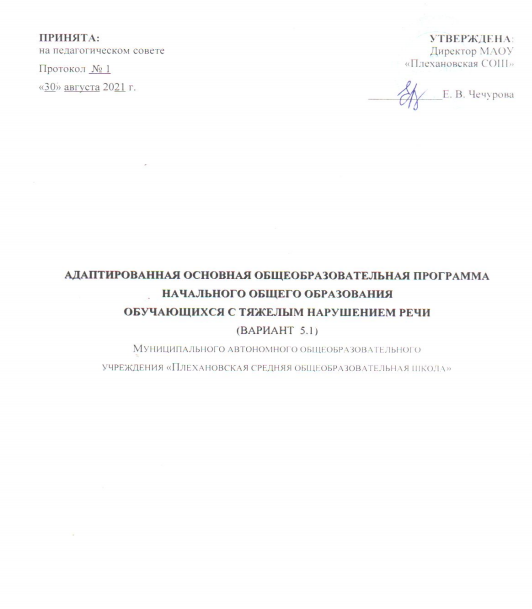 Оглавление ОБЩИЕ ПОЛОЖЕНИЯ Адаптированная основная общеобразовательная программа (далее – АООП) начального общего образования (далее – НОО) обучающихся с тяжелыми нарушениями речи (далее – ТНР) – это образовательная программа, адаптированная для обучения детей с ТНР с учетом особенностей их психофизического и речевого развития, индивидуальных возможностей, обеспечивающая коррекцию нарушений развития и социальную адаптацию. АООП НОО обучающихся с ТНР самостоятельно разрабатывается и утверждается организацией, осуществляющей образовательную деятельность в соответствии с федеральным государственным образовательным стандартом (далее – ФГОС) НОО обучающихся с ограниченными возможностями здоровья (далее – ОВЗ) и с учетом Примерной адаптированной основной общеобразовательной программы начального общего образования обучающихся с ТНР. АООП НОО обучающихся с ТНР определяет содержание образования, ожидаемые результаты и условия ее реализации. 1.1. Структура 	адаптированной 	основной 	общеобразовательной 	программы начального общего образования обучающихся с тяжелыми нарушениями речи АООП НОО обучающихся с ТНР состоит из двух частей: обязательной части и части, формируемой участниками образовательных отношений. АООП НОО обучающихся с ТНР содержит три раздела: целевой, содержательный и организационный. Целевой раздел определяет общее назначение, цели и планируемые результаты реализации АООП НОО, а также способы определения достижения этих целей и результатов. Целевой раздел включает пояснительную записку; планируемые результаты освоения обучающимися с ТНР АООП НОО; систему оценки достижения планируемых результатов освоения АООП НОО. Содержательный раздел определяет общее содержание НОО обучающихся с ТНР и включает следующие программы, ориентированные на достижение личностных, предметных и метапредметных результатов: программу формирования универсальных учебных действий; программу отдельных учебных предметов, курсов коррекционно-развивающей области и курсов внеурочной деятельности; программу духовно-нравственного развития, воспитания обучающихся с ТНР; программу формирования экологической культуры, здорового и безопасного образа жизни; программу коррекционной работы;    программу внеурочной деятельности. Организационный раздел включает учебный план НОО (реализующий предметные и коррекционно-развивающую области, направления внеурочной деятельности); систему специальных условий реализации АООП НОО обучающихся с ТНР. 1.2. Принципы и подходы к формированию адаптированной основной общеобразовательной программы начального общего образования обучающихся с тяжелыми нарушениями речи В основу формирования АООП НОО обучающихся с ТНР положены следующие принципы: принципы государственной политики Российской Федерации в области образования (гуманистический характер образования, единство образовательного пространства на территории Российской Федерации, светский характер образования, общедоступность образования, адаптация системы образования к уровням и особенностям развития и подготовки обучающихся и воспитанников и др.); принцип учета типологических и индивидуальных образовательных потребностей обучающихся; принцип коррекционной направленности образовательного процесса; принцип развивающей направленности образовательного процесса, ориентирующий его на развитие личности обучающегося и расширение его «зоны ближайшего развития» с учетом особых образовательных потребностей; онтогенетический принцип; принцип комплексного подхода, использования в полном объеме реабилитационного потенциала с целью обеспечения образовательных и социальных потребностей обучающихся; принцип преемственности, предполагающий при проектировании АООП НОО ориентировку на программу основного общего образования, что обеспечивает непрерывность образования обучающихся с ТНР; принцип целостности содержания образования. Содержание образования едино. В основе структуры содержания образования лежит не понятие предмета, а понятие «предметной области»; принцип направленности на формирование деятельности, обеспечивает возможность овладения обучающимися с ТНР всеми видами доступной им деятельности, способами и приемами познавательной и учебной деятельности, коммуникативной деятельности и нормативным поведением; принцип переноса знаний, умений, навыков и отношений, сформированных в условиях учебной ситуации, в деятельность в жизненной ситуации, что обеспечит готовность обучающегося к самостоятельной ориентировке и активной деятельности в реальном мире, в действительной жизни; трансформирование уровня полученных знаний в область жизнедеятельности; принцип сотрудничества с семьей. В основу разработки АООП НОО обучающихся с ТНР заложены дифференцированный, деятельностный и системный подходы. Дифференцированный подход к построению АООП НОО обучающихся с ТНР предполагает учет особых образовательных потребностей этих обучающихся, которые определяются уровнем речевого развития, этиопатогенезом, характером нарушений формирования речевой функциональной системы и проявляются в неоднородности по возможностям освоения содержания образования. АООП НОО создается в соответствии с дифференцированно сформулированными в ФГОС НОО обучающихся с ОВЗ требованиями к: структуре образовательной программы; условиям реализации образовательной программы; результатам образования. Применение дифференцированного подхода обеспечивает разнообразие содержания, предоставляя обучающимся с ТНР возможность реализовать индивидуальный потенциал развития; открывает широкие возможности для педагогического творчества, создания вариативных образовательных материалов, обеспечивающих пошаговую логопедическую коррекцию, развитие способности обучающихся самостоятельно решать учебнопознавательные и учебно-практические задачи в соответствии с их возможностями. Деятельностный подход основывается на теоретических положениях отечественной психологической науки, раскрывающих основные закономерности процесса обучения и воспитания обучающихся, структуру образовательной деятельности с учетом общих закономерностей развития обучающихся с нормальным и нарушенным развитием. Деятельностный подход в образовании строится на признании того, что развитие личности обучающихся с ТНР младшего школьного возраста определяется характером организации доступной им деятельности. Основным средством реализации деятельностного подхода в образовании является обучение как процесс организации познавательной и предметно-практической деятельности обучающихся, обеспечивающей овладение ими содержанием образования. В контексте разработки АООП начального общего образования обучающихся с ТНР реализация деятельностного подхода обеспечивает: придание результатам образования социально и личностно значимого характера; прочное усвоение обучающимися знаний и опыта разнообразной деятельности и поведения, возможность их самостоятельного продвижения в изучаемых предметных областях; существенное повышение мотивации и интереса к учению, приобретению нового опыта деятельности и поведения; создание условий для общекультурного и личностного развития обучающихся с ТНР на основе формирования универсальных учебных действий, которые обеспечивают не только успешное усвоение ими системы научных знаний, умений и навыков, позволяющих продолжить образование на следующей ступени, но и социальной компетенции, составляющей основу социальной успешности. Ключевым условием реализации деятельностного подхода выступает организация детского самостоятельного и инициативного действия в образовательном процессе, снижение доли репродуктивных методов и способов обучения, ориентация на личностноориентированные, проблемно-поискового характера. Системный подход основывается на теоретических положениях о языке, представляющем собой функциональную систему семиотического или знакового характера, которая используется как средство общения. Системность предполагает не механическую связь, а единство компонентов языка, наличие определенных отношений между языковыми единицами одного уровня и разных уровней. Системный подход в образовании строится на признании того, что язык существует и реализуется через речь, в сложном строении которой выделяются различные компоненты (фонетический, лексический, грамматический, семантический), тесно взаимосвязанные на всех этапах развития речи ребенка. Основным средством реализации системного подхода в образовании обучающихся ТНР является включение речи на всех этапах учебной деятельности обучающихся. В контексте разработки АООП начального общего образования обучающихся с ТНР реализация системного подхода обеспечивает: тесную взаимосвязь в формировании перцептивных, речевых и интеллектуальных предпосылок овладения учебными знаниями, действиями, умениями и навыками; воздействие на все компоненты речи при устранении ее системного недоразвития в процессе освоения содержания предметных областей, предусмотренных ФГОС НОО и коррекционно-развивающей области; реализацию интегративной коммуникативно-речевой цели – формирование речевого взаимодействия в единстве всех его функций (познавательной, регулятивной, контрольнооценочной и др.) в соответствии с различными ситуациями. ЦЕЛЕВОЙ РАЗДЕЛ 2.1. Пояснительная записка Цель реализации адаптированной основной общеобразовательной программы начального общего образования             Адаптированная основная общеобразовательная программа (далее – АООП) начального общего образования (далее – НОО) обучающихся  с тяжелыми нарушениями речи (далее – ТНР) разработана       в соответствии с Федеральным законом от 29.12.2012  N 273-ФЗ "Об образовании в Российской Федерации",требованиями федерального государственного образовательного стандарта начального общего образования к структуре основной образовательной программы, утверждённого приказом Министерства образования и науки Российской Федерации от 06.10.2009 № 373, изменениями, внесёнными  в федеральный государственный образовательный стандарт начального общего образования, утверждёнными приказом Министерства образования и науки Российской Федерации от 26.11. 2011 № 1241, приказом от  22.09. 2011, приказом Министерства образования и науки Российской Федерации от 19.12.2014 № 1598 «Об утверждении федерального государственного образовательного стандарта начального общего образования обучающихся с ограниченными возможностями здоровья»;Уставом муниципального бюджетного общеобразовательного учреждения – МАОУ «Плехановская СОШ» (далее Школа), Примерной  адаптированной основной общеобразовательной программой  начального общего образования  обучающихся с тяжелыми нарушениями речи, одобренной  решением федерального учебно-методического объединения по общему образованию (протокол  от 22.12.  2015  № 4/15) .      Адаптированная основная общеобразовательная программа начального общего образования обучающихся с ТНР муниципального бюджетного общеобразовательного учреждения – «Плехановская СОШ» (далее – Школа) определяет содержание и организацию образовательной деятельности обучающихся с тяжелым нарушение речи (далее – ТНР) с учетом особенностей их психофизического и речевого развития, индивидуальных возможностей, обеспечивающая коррекцию нарушений развития и социальную адаптацию. Муниципальное бюджетное общеобразовательное учреждение «Плехановская средняя общеобразовательная школа» (далее МБОУ «Плехановская СОШ») является общеобразовательным учреждением, предполагающим одновременно с основным  инклюзивное образование: работу с обучающимися по общеобразовательным программам и с обучающимися с ОВЗ (с тяжелым нарушение речи, с задержкой психического развития и с обучающимися с умственной отсталостью (интеллектуальными нарушениями) (вариант 1)).МАОУ «Плехановская СОШ», имеет государственную аккредитацию по виду «средняя общеобразовательная школа» (Свидетельство о государственной аккредитации ОП 003602) – это программный документ, на основании которого осуществляется управление и обеспечение качества образования в МАОУ «Плехановская средняя общеобразовательная школа».    Плехановская школа активно взаимодействует с муниципальными культурными и спортивно-оздоровительными учреждениями города и района, с учреждениями дополнительного образования.                                                                                                                                      МАОУ «Плехановская СОШ» находится в пяти километрах от города Кунгура в селе Плеханово, по адресу ул. Мира, д. 86, имеет структурное подразделение – Плехановский детский сад. Обучающиеся 1– 3 классов занимаются в приспособленном кирпичном двухэтажном здании; обучающиеся 4-х классов -  в основном двухэтажном кирпичном здании школы, которое было открыто в 1970 году. Из соседних поселений обучающихся доставляет школьный  транспорт.       Положительный опыт в данном направлении деятельности   школы позволяет определить основные направления в разработке адаптированной основной образовательной программы  начального  общего образования обучающихся с ТНР.Принципы и подходы к формированию адаптированной основной общеобразовательной программы начального общего образования Представлены в разделе 1. Общие положения. Общая характеристика адаптированной основной общеобразовательной программы начального общего образования  Вариант 5.1.предполагает, что обучающийся с ТНР получает образование, полностью соответствующее по итоговым достижениям к моменту завершения обучения образованию сверстников с нормальным речевым развитием, находясь в их среде и в те же сроки обучения. Срок освоения АООП НОО составляет 4 года. Вариант 5.1 предназначается для обучающихся с фонетико-фонематическим или фонетическим недоразвитием речи (дислалия; легкая степень выраженности дизартрии, заикания; ринолалия), обучающихся с общим недоразвитием речи III - IV уровней речевого развития различного генеза (например, при минимальных дизартрических расстройствах, ринолалии и т.п.), у которых имеются нарушения всех компонентов языка; для обучающихся с нарушениями чтения и письма. Адаптация АООП НОО предполагает введение четко ориентированных на удовлетворение особых образовательных потребностей обучающихся с ТНР коррекционных мероприятий и требований к результатам освоения обучающимися программы коррекционной работы. Обязательными условиями реализации АООП НОО обучающихся с ТНР являются логопедическое сопровождение обучающихся, согласованная работа учителя-логопеда с учителем начальных классов с учетом особых образовательных потребностей обучающихся. Психолого-педагогическая характеристика обучающихся с ТНР У детей с фонетико-фонематическим и фонетическим недоразвитием речи наблюдается нарушение процесса формирования произносительной системы родного языка вследствие дефектов восприятия и произношения фонем. Отмечается незаконченность процессов формирования артикулирования и восприятия звуков, отличающихся тонкими акустико-артикуляторными признаками. Несформированность произношения звуков крайне вариативна и может быть выражена в различных вариантах: отсутствие, замены (как правило, звуками простыми по артикуляции), смешение, искаженное произнесение (не соответствующее нормам звуковой системы родного языка). Определяющим признаком фонематического недоразвития является пониженная способность к дифференциации звуков, обеспечивающая восприятие фонемного состава родного языка, что негативно влияет на овладение звуковым анализом. Фонетическое недоразвитие речи характеризуется нарушением формирования фонетической стороны речи либо в комплексе (что проявляется одновременно в искажении звуков, звукослоговой структуры слова, в просодических нарушениях), либо нарушением формирования отдельных компонентов фонетического строя речи (например, только звукопроизношения или звукопроизношения и звукослоговой структуры слова). Такие обучающиеся хуже чем их сверстники запоминают речевой материал, с большим количеством ошибок выполняют задания, связанные с активной речевой деятельностью. Обучающиеся с нерезко выраженным общим недоразвитием речи характеризуются остаточными явлениями недоразвития лексико-грамматических и фонетико-фонематических компонентов языковой системы. У таких обучающихся не отмечается выраженных нарушений звукопроизношения. Нарушения звукослоговой структуры слова проявляются в различных вариантах искажения его звуконаполняемости как на уровне отдельного слога, так и слова. Наряду с этим отмечается недостаточная внятность, выразительность речи, нечеткая дикция, создающие впечатление общей смазанности речи, смешение звуков, свидетельствующее о низком уровне сформированности дифференцированного восприятия фонем и являющееся важным показателем незакончившегося процесса фонемообразования. У обучающихся обнаруживаются отдельные нарушения смысловой стороны речи. Несмотря на разнообразный предметный словарь, в нем отсутствуют слова, обозначающие названия некоторых животных, растений, профессий людей, частей тела. Обучающиеся склонны использовать типовые и сходные названия, лишь приблизительно передающие оригинальное значение слова. Лексические ошибки проявляются в замене слов, близких по ситуации, по значению, в смешении признаков. Выявляются трудности передачи обучающимися системных связей и отношений, существующих внутри лексических групп. Обучающиеся плохо справляются с установлением синонимических и антонимических отношений, особенно на материале слов с абстрактным значением. Недостаточность лексического строя речи проявляется в специфических словообразовательных ошибках. Правильно образуя слова, наиболее употребляемые в речевой практике, они по-прежнему затрудняются в продуцировании более редких, менее частотных вариантов. Недоразвитие словообразовательных процессов, проявляющееся преимущественно в нарушении использования непродуктивных словообразовательных аффиксов, препятствует своевременному формированию навыков группировки однокоренных слов, подбора родственных слов и анализа их состава, что впоследствии сказывается на качестве овладения программой по русскому языку. Недостаточный уровень сформированности лексических средств языка особенно ярко проявляется в понимании и употреблении фраз, пословиц с переносным значением. В грамматическом оформлении речи часто встречаются ошибки в употреблении грамматических форм слова. Особую сложность для обучающихся представляют конструкции с придаточными предложениями, что выражается в пропуске, замене союзов, инверсии. Лексико-грамматические средства языка у обучающихся сформированы неодинаково. С одной стороны, может отмечаться незначительное количество ошибок, которые носят непостоянный характер и сочетаются с возможностью осуществления верного выбора при сравнении правильного и неправильного ответов, с другой – устойчивый характер ошибок, особенно в самостоятельной речи. Отличительной особенностью является своеобразие связной речи, характеризующееся нарушениями логической последовательности, застреванием на второстепенных деталях, пропусками главных событий, повторами отдельных эпизодов при составлении рассказа на заданную тему, по картинке, по серии сюжетных картин. При рассказывании о событиях из своей жизни, составлении рассказов на свободную тему с элементами творчества используются, в основном, простые малоинформативные предложения. Наряду с расстройствами устной речи у обучающихся отмечаются разнообразные нарушения чтения и письма, проявляющиеся в стойких, повторяющихся, специфических ошибках при чтении и на письме, механизм возникновения которых обусловлен недостаточной сформированность базовых высших психических функций, обеспечивающих процессы чтения и письма в норме. Особые образовательные потребности обучающихся с ТНР К особым образовательным потребностям, характерным для обучающихся с ТНР относятся:  выявление в максимально раннем периоде обучения детей группы риска (совместно со специалистами медицинского профиля) и назначение логопедической помощи на этапе обнаружения первых признаков отклонения речевого развития; организация логопедической коррекции в соответствии с выявленным нарушением перед началом обучения в школе; преемственность содержания и методов дошкольного и школьного образования и воспитания, ориентированных на нормализацию или полное преодоление отклонений речевого и личностного развития; получение начального общего образования в условиях образовательных организаций общего или специального типа, адекватного образовательным потребностям обучающегося и степени выраженности его речевого недоразвития; обязательность непрерывности коррекционно-развивающего процесса, реализуемого как через содержание предметных и коррекционно-развивающей областей и специальных курсов, так и в процессе индивидуальной/подгрупповой логопедической работы; создание условий, нормализующих/компенсирующих состояние высших психических функций, анализаторной, аналитико-синтетической и регуляторной деятельности на основе обеспечения комплексного подхода при изучении обучающихся с речевыми нарушениями и коррекции этих нарушений; координация педагогических, психологических и медицинских средств воздействия в процессе комплексного психолого-медико-педагогического сопровождения; получение комплекса медицинских услуг, способствующих устранению или минимизации первичного дефекта, нормализации моторной сферы, состояния высшей нервной деятельности, соматического здоровья; возможность адаптации основной общеобразовательной программы при изучении содержания учебных предметов по всем предметным областям с учетом необходимости коррекции речевых нарушений и оптимизации коммуникативных навыков учащихся; гибкое варьирование организации процесса обучения путем расширения/сокращения содержания отдельных предметных областей, изменения количества учебных часов и использования соответствующих методик и технологий; индивидуальный темп обучения и продвижения в образовательном пространстве для разных категорий обучающихся с ТНР; постоянный (пошаговый) мониторинг результативности образования и сформированности социальной компетенции обучающихся, уровня и динамики развития речевых процессов, исходя из механизма речевого дефекта; применение специальных методов, приемов и средств обучения, в том числе специализированных компьютерных технологий, дидактических пособий, визуальных средств, обеспечивающих реализацию «обходных путей» коррекционного воздействия на речевые процессы, повышающих контроль за устной и письменной речью; возможность обучаться на дому и/или дистанционно при наличии медицинских показаний; профилактика и коррекция социокультурной и школьной дезадаптации путем максимального расширения образовательного пространства, увеличения социальных контактов; обучения умению выбирать и применять адекватные коммуникативные стратегии и тактики; психолого-педагогическое сопровождение семьи с целью ее активного включения в коррекционно-развивающую работу с ребенком; организация партнерских отношений с родителями. 2.2. Планируемые результаты освоения обучающимися с тяжелыми нарушениями речи адаптированной основной общеобразовательной программы начального общего образования Личностные, метапредметные и предметные результаты освоения обучающимися с ТНР АООП НОО соответствуют ФГОС НОО. Федеральный государственный образовательный стандарт начального общего образования, утвержденный Приказом Минобрнауки России от 06.10.2009 N 373 (зарегистрирован Министерством юстиции Российской Федерации 22 декабря 2009 г., регистрационный № 15785 ред. от 18.12.2012, далее – ФГОС НОО). Результаты освоения адаптированной основной общеобразовательной программы начального общего образования обучающимися с ТНР оцениваются как итоговые на момент завершения начального общего образования. Освоение адаптированной основной общеобразовательной программы начального общего образования обеспечивает достижение обучающимися с ТНР трех видов результатов: личностных, метапредметных и предметных. Личностные и метапредметные результаты освоения адаптированной основной общеобразовательной программы начального общего образования для всех предметных и коррекционно-развивающей областей являются общими и заключаются в следующем: Личностные результаты освоения адаптированной основной общеобразовательной программы начального общего образования отражают индивидуально-личностные качества и социальные компетенции обучающегося, включающие: готовность к вхождению обучающегося в более сложную социальную среду, социально значимые ценностные установки обучающихся, социальные компетенции, личностные качества; сформированность основ гражданской идентичности. Личностные результаты освоения адаптированной основной общеобразовательной программы начального общего образования должны отражать: сформированность целостного, социально ориентированного взгляда на мир в его органическом единстве и разнообразии природы, народов, культур и религий; осознание своей этнической и национальной принадлежности, формирование ценностей многонационального российского общества, становление гуманистических и демократических ценностных ориентаций; сформированность уважительного отношения и иному мнению, истории и культуре других народов; овладение начальными навыками адаптации в динамично изменяющемся и развивающемся мире; самостоятельность и личную ответственности за свои поступки, в том числе в информационной деятельности, на основе представлений о нравственных нормах, социальной справедливости и свободе; сформированность эстетических потребностей, ценностей и чувств; сформированность  этических  чувств,  доброжелательность  и  эмоциональнонравственную отзывчивость, понимание и сопереживание чувствам других людей; сформированность чувства прекрасного - умение воспринимать красоту природы, бережно относиться ко всему живому; умение чувствовать красоту художественного слова, стремление к совершенствованию собственной речи; владение навыками сотрудничества с взрослыми и сверстниками в различных социальных и коммуникативных ситуациях, умением не создавать конфликтов и находить выходы из спорных ситуаций; умение сотрудничать с товарищами в процессе коллективной деятельности, соотносить свою часть работы с общим замыслом; овладение навыками коммуникации и принятыми ритуалами социального взаимодействия (т. е. самой формой поведения, его социальным рисунком), в том числе с использованием информационных технологий; ориентация в нравственном содержании и смысле поступков – своих и окружающих людей; овладение навыком самооценки, умением анализировать свои действия и управлять ими; развитие адекватных представлений о собственных возможностях и ограничениях, о насущно необходимом жизнеобеспечении; овладение социально­бытовыми умениями, используемыми в повседневной жизни; сформированность установки на безопасный, здоровый образ жизни, наличие мотивации к труду, работе на результат, бережному отношению к материальным и духовным ценностям. Метапредметные результаты освоения адаптированной основной общеобразовательной программы начального общего образования включают освоенные обучающимися универсальные учебные действия (познавательные, регулятивные и коммуникативные), обеспечивающие овладение ключевыми компетенциями, составляющими основу умения учиться, и межпредметными знаниями, способность решать учебные и жизненные задачи и готовность к овладению в дальнейшем АООП основного общего образования, которые отражают: владение всеми типами учебных действий, направленных на организацию своей работы в образовательной организации и вне ее; овладение способностью принимать и сохранять цели и задачи решения типовых учебных и практических задач, коллективного поиска средств их осуществления; освоение способов решения задач творческого и поискового характера; сформированность умений планировать, контролировать и оценивать учебные действия в соответствии с поставленной задачей и условиями ее реализации, определять наиболее эффективные способы достижения результата, вносить соответствующие коррективы в их выполнение на основе оценки и с учетом характера ошибок; умение составлять план решения учебной задачи, умение работать по плану, сверяя свои действия с целью, корректировать свою деятельность; умение понимать причины успеха/неуспеха учебной деятельности и способность конструктивно действовать даже в ситуациях неуспеха; освоение начальных форм познавательной и личностной рефлексии; владение знаково-символическими средствами представления информации для создания моделей изучаемых объектов и процессов, широким спектром действий и операций решения практических и учебно-познавательных задач; умение использовать различные способы поиска (в справочных источниках и открытом учебном информационном пространстве сети Интернет), сбора, обработки, анализа, организации, передачи и интерпретации информации в соответствии с коммуникативными и познавательными задачами и технологиями учебного предмета; в том числе умение вводить текст с помощью клавиатуры, фиксировать (записывать) в цифровой форме измеряемые величины и анализировать изображения, звуки, готовить свое выступление и выступать с аудио-, видео- и графическим сопровождением; соблюдать нормы информационной избирательности, этики и этикета; владение навыками смыслового чтения произведений различных стилей и жанров в соответствии с целями и задачами, умение осознанно строить речевое высказывание в соответствии с задачами коммуникации и составлять тексты в устной и письменной формах; умение работать с учебной книгой для решения коммуникативных и познавательных задач в соответствии с возрастными и психологическими особенностями обучающихся; умение адекватно использовать речевые средства и средства информационнокоммуникативных технологий для решения различных познавательных и коммуникативных задач, владеть монологической и диалогической формами речи; владение логическими действиями сравнения, анализа, синтеза, обобщения, классификации, установлением аналогий и причинно-следственных связей, построением рассуждений, умением фиксировать свои наблюдения и действовать разными способами (словесными, практическими, знаковыми, графическими); готовность слушать собеседника и вести диалог, признавать возможность существования различных точек зрения и права каждого иметь свою, излагать свое мнение и аргументировать свою точку зрения в оценке данных; готовность конструктивно решать конфликты посредством учета интересов сторон и сотрудничества; умение определять общую цель и пути еѐ достижения; умение договариваться о распределении функций и ролей в совместной деятельности, осуществлять взаимный контроль в совместной деятельности, адекватно оценивать собственное поведение и поведение окружающих; использование речи в целях налаживания продуктивного сотрудничества со сверстниками при решении различных учебно-познавательных задач; регуляции своих действий; построения монологического высказывания; умение организовывать и поддерживать коммуникативную ситуацию сотрудничества, адекватно воспринимать и отражать содержание и условия деятельности; владение  начальными  сведениями  о  сущности  и  особенностях  объектов, процессов и явлений действительности (природных, социальных, культурных, технических и др.) в соответствии с содержанием конкретного учебного предмета; владение базовыми предметными и межпредметными понятиями, отражающими существенные связи и отношения между объектами и процессами; умение работать в материальной и информационной среде начального общего образования (в том числе с учебными моделями) в соответствии с содержанием учебного предмета. Предметные результаты освоения адаптированной основной общеобразовательной программы начального общего образования обучающихся с ТНР, включающие освоенные обучающимися знания и умения, специфичные для каждой предметной области, готовность их применения, представлены в рабочей программе учебного предмета. Планируемые результаты освоения обучающимися с тяжелыми нарушениями речи Программы коррекционной работы Требования к результатам освоения программы коррекционной работы должны соответствовать требованиями ФГОС НОО, которые дополняются группой специальных требований. Требования к результатам коррекционной работы по преодолению нарушений устной речи, преодолению и профилактике нарушений чтения и письма: отсутствие дефектов звукопроизношения и умение различать правильное и неправильное произнесение звука;  умение правильно воспроизводить различной сложности звукослоговую структуру слов как изолированных, так и в условиях контекста;  правильное восприятие, дифференциация, осознание и адекватное использование интонационных средств выразительной четкой речи; умение произвольно изменять основные акустические характеристики голоса;  умение правильно осуществлять членение речевого потока посредством пауз, логического ударения, интонационной интенсивности; минимизация фонологического дефицита (умение дифференцировать на слух и в произношении звуки, близкие по артикуляторноакустическим признакам); умение осуществлять операции языкового анализа и синтеза на уровне предложения и слова; практическое владение основными закономерностями грамматического и лексического строя речи;  сформированность лексической системности; умение правильно употреблять грамматические формы слов и пользоваться как продуктивными, так и непродуктивными словообразовательными моделями; овладение синтаксическими конструкциями различной сложности и их использование;  владение связной речью, соответствующей законам логики, грамматики, композиции, выполняющей коммуникативную функцию;  сформированность языковых операций, необходимых для овладения чтением и письмом; сформированность психофизиологического, психологического, лингвистического уровней, обеспечивающих овладение чтением и письмом;  владение письменной формой коммуникации (техническими и смысловыми компонентами чтения и письма); позитивное отношение и устойчивые мотивы к изучению языка; понимание роли языка в коммуникации, как основного средства человеческого общения. Требования к результатам овладения социальной компетенцией должны отражать: развитие адекватных представлений о собственных возможностях и ограничениях, о насущно необходимом жизнеобеспечении: умение адекватно оценивать свои силы, понимать, что можно и чего нельзя: в еде, физической нагрузке, в приеме медицинских препаратов, осуществлении вакцинации; написать при необходимости SMS-сообщение; умение адекватно выбрать взрослого и обратиться к нему за помощью, точно описать возникшую проблему; выделять ситуации, когда требуется привлечение родителей;  умение принимать решения в области жизнеобеспечения; владение достаточным запасом фраз и определений для обозначения возникшей проблемы; овладение социально­бытовыми умениями, используемыми в повседневной жизни: прогресс в самостоятельности и независимости в быту и школе; представления об устройстве домашней и школьной жизни; умение адекватно использовать лексикон, отражающий бытовой опыт и осуществлять речевое сопровождение своих действий, бытовых ситуаций; умение включаться в разнообразные повседневные школьные дела; умение адекватно оценивать свои речевые возможности и ограничения при участии в общей коллективной деятельности;  умение договариваться о распределении функций в совместной деятельности; стремление ребѐнка участвовать в подготовке и проведении праздника; владение достаточным запасом фраз и определений для участия в подготовке и проведении праздника; овладение  навыками  коммуникации:  умение  начать и  поддержать  разговор, задать вопрос, выразить свои намерения, просьбу, пожелание, опасения, завершить разговор; умение корректно выразить 	 отказ и недовольство, благодарность, сочувствие;  умение поддерживать продуктивное взаимодействие в процессе коммуникации;  умение получать информацию от собеседника и уточнять ее; прогресс в развитии информативной функции речи;  умение ориентироваться в целях, задачах, средствах и условиях коммуникации в соответствии с коммуникативной установкой;  позитивное отношение и устойчивая мотивация к активному использованию разнообразного арсенала средств коммуникации, вариативных речевых конструкций;  готовность слушать собеседника и вести диалог;  умение излагать свое мнение и аргументировать его; умение использовать коммуникацию как средство достижения цели в различных ситуациях;  прогресс в развитии коммуникативной функции речи; дифференциацию и осмысление картины мира: адекватность бытового поведения ребѐнка с точки зрения опасности (безопасности) для себя и окружающих; способность прогнозировать последствия своих поступков; понимание значения символов, фраз и определений, обозначающих опасность и умение действовать в соответствии с их значением; осознание ценности, целостности и многообразия окружающего мира, своего места в нем;  умение устанавливать причинно-следственные связи между условиями жизни, внешними и функциональными свойствами в животном и растительном мире на основе наблюдений и практического экспериментирования;  умение устанавливать взаимосвязь общественного порядка и уклада собственной жизни в семье и в школе, соответствовать этому порядку;  наличие активности во взаимодействии с миром, понимание собственной результативности; прогресс в развитии познавательной функции речи; дифференциацию и осмысление адекватно возрасту своего социального окружения, принятых ценностей и социальных ролей: знание правил поведения в разных социальных ситуациях с людьми разного статуса (с близкими в семье, учителями и  учениками в  школе, незнакомыми  людьми в транспорте и  т.д.); наличие достаточного запаса фраз и определений для взаимодействия в разных социальных ситуациях и с людьми разного социального статуса; представления о вариативности социальных отношений; готовность к участию в различных видах социального взаимодействия;  овладение средствами межличностного взаимодействия;  умение адекватно использовать принятые в окружении обучающегося социальные ритуалы;  умение передавать свои чувства в процессе моделирования социальных отношений;   прогресс в развитии регулятивной функции речи. Эти требования конкретизируются в соответствии с особыми образовательными потребностями обучающихся. 2.3. Система оценки достижения обучающимися с тяжелыми нарушениями речи планируемых результатов освоения адаптированной основной общеобразовательной программы начального общего образования Система оценки достижения обучающимися с ТНР планируемых результатов освоения АООП НОО соответствует ФГОС НОО. Система оценки достижения обучающимися с ТНР планируемых результатов освоения АООП НОО должна позволять вести оценку предметных, метапредметных и  личностных результатов; в том числе итоговую  оценку, обучающихся с ТНР, освоивших АООП НОО. Система оценки достижения обучающимися с ТНР планируемых результатов освоения АООП НОО должна предусматривать оценку достижения обучающимися с ТНР планируемых результатов освоения программы коррекционной работы в поддержке освоения АООП НОО, обеспечивающих удовлетворение особых образовательных потребностей обучающихся, успешность в развитии различных видов деятельности. Оценка достижения обучающимися с ТНР планируемых результатов освоения Программы коррекционной работы Предметом оценки достижения обучающимися с ТНР планируемых результатов освоения программы коррекционной работы является достижение уровня речевого развития, оптимального для обучающегося при реализации вариативных форм логопедического воздействия (подгрупповые, индивидуальные логопедические занятия) с сохранением базового объема знаний и умений в области общеобразовательной подготовки. Также предметом оценки является достижение необходимого уровня развития жизненных компетенций учащегося с ТНР. Таблица №1 «Оценка социально-личностных результатов (жизненной компетенции)» Оценка проводится группой экспертов в соответствие с регламентом работы экспертной группы, устанавливаемом Школой. Для оценки используется балльная шкала: 0 баллов – нет продвижения; 1 балл – минимальное продвижение; 2 балла – среднее продвижение; 3 балла – значительное продвижение/навык сформирован. СОДЕРЖАТЕЛЬНЫЙ РАЗДЕЛ Программа формирования универсальных учебных действий, программа отдельных учебных предметов и курсов внеурочной деятельности, программа духовно-нравственного развития, воспитания обучающихся с ТНР, программа формирования экологической культуры, здорового и безопасного образа жизни, программа внеурочной деятельности соответствуют ФГОС НОО и представлены в основной общеобразовательной программе начального общего образования МАОУ «Плехановская СОШ». 3.1. Программа коррекционной работы Пояснительная записка. Коррекционно-развивающая область является обязательной частью внеурочной деятельности, поддерживающей процесс освоения содержания АООП НОО. Содержание коррекционно-развивающей работы для каждого обучающегося определяется с учетом его особых образовательных потребностей на основе рекомендаций ТПМПК , индивидуальной программы реабилитации/абилитации. Программа коррекционной работы должна обеспечивать осуществление специальной поддержки освоения АООП НОО. Специальная поддержка освоения АООП НОО осуществляется в ходе всего учебно- образовательного процесса. Основными образовательными направлениями в специальной поддержке освоения АООП НОО являются: коррекционная помощь в овладении базовым содержанием обучения; коррекция нарушений устной речи, коррекция и профилактика нарушений чтения и письма; развитие сознательного использования языковых средств в различных коммуникативных ситуациях с целью реализации полноценных социальных контактов с окружающими; обеспечение обучающемуся успеха в различных видах деятельности с целью предупреждения негативного отношения к учебе, ситуации школьного обучения в целом, повышения мотивации к школьному обучению. В целях удовлетворения особых образовательных потребностей обучающихся с ТНР программа коррекционной работы расширяется за счет включения индивидуально- ориентированного коррекционно-логопедического воздействия, сквозными направлениями которого выступают: работа по преодолению нарушений фонетического компонента речевой функциональной системы; фонологического дефицита и совершенствованию лексико- грамматического строя речи, связной речи, по профилактике и коррекции нарушений чтения и письма, по развитию коммуникативных навыков. Программа коррекционной работы может предусматривать вариативные формы специального сопровождения обучающихся с ТНР. Варьироваться могут содержание, организационные формы работы, степень участия специалистов сопровождения, что способствует реализации и развитию потенциальных возможностей обучающихся с ТНР и удовлетворению их особых образовательных потребностей. Коррекционная работа осуществляется в ходе всего учебно-воспитательного процесса, при изучении предметов учебного плана и на логопедических занятиях, проводимых на базе организованных при общеобразовательных организациях логопедических пунктах, где осуществляется коррекция нарушений устной речи, коррекция нарушений чтения. Цель Программы коррекционной работы Программа коррекционной работы в соответствии со Стандартом направлена на создание системы комплексной помощи детям с ТНР в рамках АООП НОО, коррекцию недостатков в физическом и (или) психическом развитии обучающихся, их социальную адаптацию. Программа предусматривает создание специальных условий обучения и воспитания, позволяющих учитывать особые образовательные потребности обучающихся с ТНР посредством индивидуализации и дифференциации образовательного процесса. Программа психолого-педагогического сопровождения предусматривает различные варианты специального сопровождения обучающихся с ТНР, в том числе и обучение по индивидуальной программе, с использованием очной, очно-заочной, надомной, дистанционной формы обучения. Варьироваться могут степень участия специалистов сопровождения, а также организационные формы работы. Задачи Программы коррекционной работы: своевременное выявление детей с трудностями адаптации, обусловленными ограниченными возможностями здоровья; определение особых образовательных потребностей обучающихся с ТНР; определение особенности организации образовательного процесса для рассматриваемой категории детей в соответствии с индивидуальными особенностями каждого ребенка, структурой нарушения развития и степенью его выраженности; создание условий, способствующих помощи обучающимся с ТНР в усвоении общеобразовательной программы и их интеграции в образовательном учреждении; осуществление индивидуально-ориентированной психолого-педагогической помощи детям с учѐтом особенностей психического и (или) физического развития, индивидуальных возможностей детей (в соответствии с рекомендациями ТПМПК); организация индивидуальных и (или) групповых коррекционно-развивающих занятий для детей с ТНР; -реализация системы мероприятий по социальной адаптации обучающихся с ТНР; -оказание консультативной и методической помощи родителям (законным представителям) детей с ОВЗ по педагогическим, социальным и другим вопросам; оказание консультативной и методической помощи учителям МАОУ «Плехановская СОШ»; создание в МАОУ «Плехановская СОШ» условий для сохранения и укрепления психического здоровья педагогов, формирования навыков регуляции психоэмоциональных состояний, профилактики эмоционального выгорания в педагогической деятельности; проведение тематического обсуждения индивидуально-типологических особенностей обучающегося с ТНР с участниками образовательного процесса, родителями (законными представителями) обучающегося. Принципы формирования Программы коррекционной работы Соблюдение интересов ребёнка. Принцип определяет позицию специалиста, который призван решать проблему ребёнка с максимальной пользой и в интересах ребѐнка. Системность. Принцип обеспечивает единство диагностики, коррекции и развития, т. е. системный подход к анализу особенностей развития и коррекции нарушений детей с ТНР, а также всесторонний многоуровневый подход специалистов различного профиля, взаимодействие и согласованность их действий в решении проблем ребѐнка, участие в данном процессе всех участников образовательного процесса. Непрерывность. Принцип гарантирует ребёнку и его родителям (законным представителям) непрерывность помощи до полного решения проблемы или определения подхода к её решению. Вариативность. Принцип предполагает создание вариативных условий для получения образования детьми, имеющими различные недостатки в психическом и (или) физическом развитии. Рекомендательный характер оказания помощи. Принцип обеспечивает соблюдение гарантированных законодательством прав родителей (законных представителей) детей с ТНР выбирать формы получения детьми образования, образовательные учреждения, защищать законные права и интересы детей, включая обязательное согласование с родителями (законными представителями) вопроса о направлении (переводе) детей с ограниченными возможностями здоровья на ТПМПК для уточнения (изменения) образовательного маршрута обучающегося. Программа коррекционной работы в Школе включает в себя взаимосвязанные направления, отражающие её основное содержание. Диагностическая работа обеспечивает проведение комплексных обследований детей с ТНР, рекомендации по образовательному маршруту ребенка с ТНР в Школе; контроль и анализ результатов коррекционной работы. Диагностическую работу осуществляет психолого-педагогический консилиум Школы (ППк). Углубленная диагностика обучающихся проводится специалистами службы сопровождения с включением мониторинга анкетирования родителей. Организация деятельности консилиума Школы Междисциплинарный консилиум проводится совместно специалистами различного профиля – учителем-дефектологом, учителем-логопедом, педагогом – психологом. На нем осуществляется комплексный анализ состояния ребенка и консультирование родителей (законных представителей) по поводу стратегии сопровождения и необходимой ребенку коррекционно-развивающей работы. Диагностический (первичный) консилиум специалистов Школы включает в себя: Комплексное психолого-медико-педагогическое диагностическое обследование детей и выявление возможных ресурсов для развития и социальной адаптации. Разработку рекомендаций, направленных на определение содержания индивидуального образовательного маршрута и стратегии комплексного психолого-медико-социального сопровождения ребёнка и его семьи в условиях Школы. Определение максимально адекватных в каждом конкретном случае приемов и методов психолого-педагогического воздействия. Разъяснительную, консультативную и просветительскую работу с родителями (лицами их заменяющими), другими членами семьи. Рекомендации родителям обучающихся, в том числе о необходимости медицинской консультации. Контроль соблюдения индивидуального учебного плана, индивидуального образовательного маршрута ребенка в течение учебного года. Определение  характера,  продолжительности  и  эффективности  психолого-медикосоциального сопровождения ребёнка. Коррекционно­развивающая работа включает: коррекцию и развитие высших психических функций; социальную защиту ребёнка в случаях неблагоприятных условий жизни при психотравмирующих обстоятельствах; общеоздоровительные мероприятия. - подбор оптимальных для развития ребёнка с ТНР коррекционных программ/методик, методов и приёмов обучения в соответствии с его особыми образовательными потребностями; организацию и проведение специалистами службы ППСС (учителем-логопедом, педагогом-психологом) индивидуальных и групповых коррекционно-развивающих занятий, направленных на преодоление нарушений развития и трудностей обучения; системное воздействие на учебно-познавательную деятельность ребёнка в динамике образовательного процесса, направленное на формирование универсальных учебных действий и коррекцию отклонений в развитии. Консультативная работа включает: выработку совместных обоснованных рекомендаций по основным направлениям работы с обучающимся, единых для всех участников образовательного процесса; консультирование педагогов по выбору индивидуально-ориентированных методов и приёмов  работы с обучающимся; консультативную помощь семье в вопросах выбора стратегии воспитания и приѐмов обучения ребёнка с ТНР; консультирование родителей (законных представителей) по результатам проводимой коррекционно-развивающей работы, социализации обучающихся. Информационно­просветительская работа направлена на: разъяснительную деятельность по вопросам, связанным с особенностями образовательного процесса для данной категории детей, со всеми участниками образовательного процесса – обучающимися, их родителями (законными представителями), педагогическими работниками; проведение тематических мероприятий для педагогов и родителей по разъяснению индивидуально-типологических особенностей развития детей с ТНР. Работа с родителями в рамках деятельности службы ППС направлена на: на оптимизацию взаимодействия всех участников образовательного процесса на выстраивание конструктивного взаимодействия семьи и образовательной организации  на повышение психолого-педагогической компетентности родителей. Механизмы реализации Программы коррекционной работы Основными механизмами реализации коррекционно-развивающей работы являются: Междисциплинарное комплексное взаимодействие специалистов Школы (служба ППС и ППк), обеспечивающее системное сопровождение детей с ТНР в образовательном процессе. Использование в коррекционно-развивающей работе комплексных образовательных программ развития и коррекции нарушений в развитии ребёнка с ТНР. Специально организованная работа с родителями (законными представителями); Социальное партнѐрство осуществляется со  специалистами Кунгурского филиала Государственного бюджетного учреждения Пермского края «Центр психолого-педагогической, медицинской и социальной помощи». Взаимодействие специалистов выражается в следующем: комплексность в определении и решении проблем ребѐнка, предоставлении ему квалифицированной помощи специалистов Школы разного профиля; многоаспектный анализ личностного и познавательного развития ребѐнка; составление комплексных программ развития и коррекции учебно­познавательной, речевой, эмоциональной­волевой и личностной сфер ребѐнка. Консолидация усилий разных специалистов в области детской психологии, педагогики, социальной работы позволяет обеспечить систему комплексного психологомедико­педагогического сопровождения и эффективно решать проблемы ребѐнка. Этапы реализации Программы коррекционной работы Данная программа реализуется поэтапно. Последовательность этапов и их адресность создают необходимые предпосылки для устранения дезорганизующих факторов. Этап сбора и анализа информации (информационно-аналитическая деятельность). Результатом данного этапа является учет особенностей развития детей, определения специфики и их особых образовательных потребностей; оценка образовательной среды с целью соответствия требованиям программно-методического обеспечения, материально-технической и кадровой базы учреждения. Этап планирования, организации, координации (организационно-исполнительская деятельность). Результатом работы является особым образом организованный образовательный процесс, имеющий коррекционно-развивающую направленность и процесс специального сопровождения детей с ограниченными возможностями здоровья при специально созданных (вариативных) условиях обучения, воспитания, развития, социализации рассматриваемой категории детей. Этап диагностики коррекционно-развивающей образовательной среды (контрольно- диагностическая деятельность). Результатом является констатация созданных условий и выработанных коррекционно- развивающих и образовательных программ особым образовательным потребностям ребенка. Этап регуляции и корректировки (регулятивно-корректировочная деятельность). Результатом является внесение необходимых изменений в образовательный процесс и процесс сопровождения детей с ограниченными возможностями здоровья, корректировка условий и форм обучения, методов и приемов работы. Планируемые результаты реализации Программы коррекционной работы В ходе реализации предложенной программы ожидаются следующие результаты: создание системы комплексной помощи обучающимся с ТНР в освоении программы общего образования, коррекции недостатков в физическом и (или) психическом развитии обучающихся, их социальную адаптацию; создание специальных условий обучения и воспитания обучающихся в МБОУ «Плехановская СОШ», позволяющих учитывать их особые образовательные потребности посредством индивидуализации и дифференциации образовательного процесса; создание в МАОУ «Плехановская СОШ» условий для сохранения и укрепления психического здоровья педагогов, формирования навыков регуляции психоэмоциональных состояний, профилактики эмоционального выгорания в педагогической деятельности. На каждого ученика заполняется и ведется в течение всего времени обучения индивидуальная карта развития обучающегося, в которой фиксируются психолого- педагогические особенности развития личности учащегося; результаты педагогической и психологической диагностики; рекомендации по сопровождающей работе. Требования к реализации Программы коррекционной работы:3.2 РАБОЧАЯ ПРОГРАММА ВОСПИТАНИЯПОЯСНИТЕЛЬНАЯ ЗАПИСКАПрограмма воспитания МАОУ «Плехановская СОШ» (далее – Программа) разработана в соответствии с методическими рекомендациями «Примерная программа воспитания», утвержденными 02.06.2020г. на заседании Федерального учебно-методического объединения по общему образованию, с Федеральными государственными образовательными стандартами (далее – ФГОС) общего образования.Данная программа направлена на приобщение обучающихся к российским традиционным духовным ценностям, правилам и нормам поведения в российском обществе, а так же решение проблем гармоничного вхождения школьников в социальный мир и налаживания ответственных взаимоотношений с окружающими их людьми.Воспитательная программа является обязательной частью основной образовательной программы МАОУ «Плехановская СОШ» и призвана помочь всем участникам образовательного процесса реализовать воспитательный потенциал совместной деятельности и тем самым сделать школу воспитывающей организацией.Программа призвана обеспечить достижение обучающимися личностных результатов, определенные ФГОС: формировать у них основы российской идентичности; готовность к саморазвитию; мотивацию к познанию и обучению; ценностные установки и социально-значимые качества личности; активное участие в социально-значимой деятельности школы.Данная программа воспитания показывает систему работы с обучающимися в школе.Программа воспитания включает четыре основных раздела: Раздел 1 «Особенности организуемого в школе воспитательного процесса», в котором кратко описана специфика деятельности школы в сфере воспитания: оригинальных воспитательных находках школы, а также важных для школы принципах и традициях воспитания. Раздел 2 «Цель и задачи воспитания», где на основе базовых общественных ценностей формулируется цель воспитания и задачи, которые школе предстоит решать для достижения цели. Раздел 3 «Виды, формы и содержание деятельности», в котором школа показывает, каким образом будет осуществляться достижение поставленных цели и задач воспитания. Данный раздел состоит из нескольких инвариантных и вариативных модулей, каждый из которых ориентирован на одну из поставленных школой задач воспитания и соответствует одному из направлений воспитательной работы школы. Инвариантными модулями являются: Модуль «Классное руководство» Модуль «Школьный урок» Модуль «Курсы внеурочной деятельности» Модуль «Самоуправление» Модуль «Работа с родителями» Модуль «Профориентация» Вариативные модули: Модуль «Школьные медиа» Модуль «Детские общественные объединения» Модуль «Ключевые общешкольные дела» Модуль «Профилактика правонарушений и школьных конфликтов» Деятельность педагогических работников МАОУ «Плехановская СОШ» в рамках комплекса модулей направлена на достижение результатов освоения Основной образовательной программы начального, основного и среднего общего образования. Раздел 4 «Основные направления самоанализа воспитательной работы», в котором показано, каким образом в школе осуществляется самоанализ организуемой в ней воспитательной работы. Здесь приводится перечень основных направлений самоанализа, который дополнен указанием на его критерии и способы его осуществления.К Программе воспитания прилагается ежегодный календарный план воспитательной работы. Программа воспитания не является инструментом воспитания: обучающегося воспитывает не документ, а педагогический работник - своими действиями, словами, отношениями. Программа позволяет педагогическим работникам МАОУ «Плехановская СОШ» скоординировать свои усилия, направленные на воспитание младших и старших школьников.ОСОБЕННОСТИ ОРГАНИЗУЕМОГО В ШКОЛЕ ВОСПИТАТЕЛЬНОГО ПРОЦЕССАВ соответствии с программой развития школы на 2021-2025 г.г. миссией школы является: построение образовательного пространства школы как среды доступной для саморазвития, самоопределения каждого субъекта образовательного процесса, в которой согласуются цели, ценности, интересы детей, педагогов, родителей. Выполнение данной миссии невозможно без учета особенностей и условий воспитания и окружения. 		Свою уникальность мы видим в том, что наша школа является самой крупной сельской школой в Кунгурском муниципальном округе. С 2019 года в результате реорганизации к школе присоединились два филиала, расположенные в других населенных пунктах. Вследствие этого, воспитательная работа строится с учетом территориальной разбросанности и традиций, которые сложились в каждой из школ в отдельности. 		Еще одной особенностью школы является развитие кадетского движения, в основу которого легли политика государства в области патриотического и духовно-нравственного воспитания школьников и наши собственные убеждения. 		Сохранение и укрепление семейных ценностей нашло свое отражение в выстраивании тесных партнерских отношений между семьей и школой, в том числе через деятельность семейных клубов.		С 2016 года школа является краевой инновационной площадкой АНО ДПО «Институт инновационной образовательной политики и прав «Эврика-Пермь». Благодаря этому в школе успешно реализуются проекты «Школа – образовательный кластер», «Векторная модель развития школы», что послужило толчком к созданию и развитию системы  внеурочной деятельности и дополнительного образования, в рамках которой обучающиеся развиваются в различных направлениях с использованием инновационных подходов в работе.Процесс воспитания в образовательной организации основывается на следующих принципах взаимодействия педагогов и школьников:- соблюдение законности и прав семьи и ребенка, соблюдения конфиденциальности информации о ребенке и семье, приоритета безопасности ребенка;- создание в образовательной организации психологически комфортной среды для каждого ребенка и взрослого, без которой невозможно конструктивное взаимодействие; - создание в школе детско-взрослых общностей, которые бы объединяли детей и педагогов яркими и содержательными событиями, общими позитивными эмоциями и доверительными отношениями друг к другу;- организация основных совместных дел школьников и педагогов как предмета совместной заботы и взрослых, и детей;- системность, целесообразность и нешаблонность воспитания как условия его эффективности.		ЦЕЛЬ И ЗАДАЧИ ВОСПИТАНИЯВ соответствии с Концепцией духовно-нравственного воспитания российских школьников, современный национальный идеал личности, воспитанной в новой российской общеобразовательной школе, – это высоконравственный, творческий, компетентный гражданин России, принимающий судьбу Отечества как свою личную, осознающей ответственность за настоящее и будущее своей страны, укорененный в духовных и культурных традициях российского народа. Исходя из этого воспитательного идеала, а также основываясь на базовых для нашего общества ценностях (таких как семья, труд, отечество, природа, мир, знания, культура, здоровье, человек) формулируется общая цель воспитания в школе – личностное развитие школьников, проявляющееся: 1) в усвоении ими знаний основных норм, которые общество выработало на основе этих ценностей (то есть, в усвоении ими социально значимых знаний); 2) в развитии их позитивных отношений к этим общественным ценностям (то есть в развитии их социально значимых отношений); 3) в приобретении ими соответствующего этим ценностям опыта поведения, опыта применения сформированных знаний и отношений на практике (то есть в приобретении ими опыта осуществления социально значимых дел). Данная цель ориентирует педагогов не на обеспечение соответствия личности ребенка единому стандарту, а на обеспечение позитивной динамики развития его личности. Конкретизация общей цели воспитания применительно к возрастным особенностям школьников позволяет выделить в ней следующие целевые приоритеты, соответствующие трем уровням общего образования:1. В воспитании детей младшего школьного возраста (уровень начального общего образования) таким целевым приоритетом является создание благоприятных условий для усвоения школьниками социально значимых знаний – знаний основных норм и традиций того общества, в котором они живут. Выделение данного приоритета связано с особенностями детей младшего школьного возраста: с их потребностью самоутвердиться в своем новом социальном статусе - статусе школьника, то есть научиться соответствовать предъявляемым к носителям данного статуса нормам и принятым традициям поведения. Такого рода нормы и традиции задаются в школе педагогами и воспринимаются детьми именно как нормы и традиции поведения школьника. Знание их станет базой для развития социально значимых отношений школьников и накопления ими опыта осуществлениясоциально значимых дел и в дальнейшем, в подростковом и юношеском возрасте. К наиболее важным из них относятся следующие:  - быть любящим, послушным и отзывчивым сыном (дочерью), братом (сестрой), внуком (внучкой); уважать старших и заботиться о младших членах семьи; выполнять посильную для ребёнка домашнюю работу, помогая старшим;- быть трудолюбивым, следуя принципу «делу — время, потехе — час» как в учебных занятиях, так и в домашних делах, доводить начатое дело до конца;- знать и любить свою Родину – свой родной дом, двор, улицу, город, село, свою страну; - беречь и охранять природу (ухаживать за комнатными растениями в классе или дома, заботиться о своих домашних питомцах и, по возможности, о бездомных животных в своем дворе; подкармливать птиц в морозные зимы; не засорять бытовым мусором улицы, леса, водоёмы);  - проявлять миролюбие — не затевать конфликтов и стремиться решать спорные вопросы, не прибегая к силе; - стремиться узнавать что-то новое, проявлять любознательность, ценить знания;- быть вежливым и опрятным, скромным и приветливым;- соблюдать правила личной гигиены, режим дня, вести здоровый образ жизни; - уметь сопереживать, проявлять сострадание к попавшим в беду; стремиться устанавливать хорошие отношения с другими людьми; уметь прощать обиды, защищать слабых, по мере возможности помогать нуждающимся в этом  людям; уважительно относиться к людям иной национальной или религиозной принадлежности, иного имущественного положения, людям с ограниченными возможностями здоровья;- быть уверенным в себе, открытым и общительным, не стесняться быть в чём-то непохожим на других ребят; уметь ставить перед собой цели и проявлять инициативу, отстаивать своё мнение и действовать самостоятельно, без помощи старших.  Знание младшим школьником данных социальных норм и традиций, понимание важности следования им имеет особое значение для ребенка этого возраста, поскольку облегчает его вхождение в широкий социальный мир, в открывающуюся ему систему общественных отношений. 2. В воспитании детей подросткового возраста (уровень основного общего образования) таким приоритетом является создание благоприятных условий для развития социально значимых отношений школьников, и, прежде всего, ценностных отношений:- к семье как главной опоре в жизни человека и источнику его счастья;- к труду как основному способу достижения жизненного благополучия человека, залогу его успешного профессионального самоопределения и ощущения уверенности в завтрашнем дне; - к своему отечеству, своей малой и большой Родине как месту, в котором человек вырос и познал первые радости и неудачи, которая завещана ему предками и которую нужно оберегать; - к природе как источнику жизни на Земле, основе самого ее существования, нуждающейся в защите и постоянном внимании со стороны человека; - к миру как главному принципу человеческого общежития, условию крепкой дружбы, налаживания отношений с коллегами по работе в будущем и создания благоприятного микроклимата в своей собственной семье;- к знаниям как интеллектуальному ресурсу, обеспечивающему будущее человека, как результату кропотливого, но увлекательного учебного труда; - к культуре как духовному богатству общества и важному условию ощущения человеком полноты проживаемой жизни, которое дают ему чтение, музыка, искусство, театр, творческое самовыражение;- к здоровью как залогу долгой и активной жизни человека, его хорошего настроения и оптимистичного взгляда на мир;- к окружающим людям как безусловной и абсолютной ценности, как равноправным социальным партнерам, с которыми необходимо выстраивать доброжелательные и взаимоподдерживающие отношения, дающие человеку радость общения и позволяющие избегать чувства одиночества;- к самим себе как хозяевам своей судьбы, самоопределяющимся и самореализующимся личностям, отвечающим за свое собственное будущее. Данный ценностный аспект человеческой жизни чрезвычайно важен для личностного развития школьника, так как именно ценности во многом определяют его жизненные цели, его поступки, его повседневную жизнь. Выделение данного приоритета в воспитании школьников, обучающихся на ступени основного общего образования, связано с особенностями детей подросткового возраста: с их стремлением утвердить себя как личность в системе отношений, свойственных взрослому миру. В этом возрасте особую значимость для детей приобретает становление их собственной жизненной позиции, собственных ценностных ориентаций. Подростковый возраст – наиболее удачный возраст для развития социально значимых отношений школьников.3. В воспитании детей юношеского возраста (уровень среднего общего образования) таким приоритетом является создание благоприятных условий для приобретения школьниками опыта осуществления социально значимых дел.Выделение данного приоритета связано с особенностями школьников юношеского возраста: с их потребностью в жизненном самоопределении, в выборе дальнейшего жизненного пути, который открывается перед ними на пороге самостоятельной взрослой жизни. Сделать правильный выбор старшеклассникам поможет имеющийся у них реальный практический опыт, который они могут приобрести в том числе и в школе. Важно, чтобы опыт оказался социально значимым, так как именно он поможет гармоничному вхождению школьников во взрослую жизнь окружающего их общества. Это:- опыт дел, направленных на заботу о своей семье, родных и близких; - трудовой опыт, опыт участия в производственной практике;- опыт дел, направленных на пользу своему родному городу или селу, стране в целом, опыт деятельного выражения собственной гражданской позиции; - опыт природоохранных дел;- опыт разрешения возникающих конфликтных ситуаций в школе, дома или на улице;- опыт самостоятельного приобретения новых знаний, проведения научных исследований, опыт проектной деятельности;- опыт изучения, защиты и восстановления культурного наследия человечества, опыт создания собственных произведений культуры, опыт творческого самовыражения; - опыт ведения здорового образа жизни и заботы о здоровье других людей; - опыт оказания помощи окружающим, заботы о малышах или пожилых людях, волонтерский опыт;- опыт самопознания и самоанализа, опыт социально приемлемого самовыражения и самореализации.Выделение в общей цели воспитания целевых приоритетов, связанных с возрастными особенностями воспитанников, не означает игнорирования других составляющих общей цели воспитания. Приоритет — это то, чему педагогам, работающим со школьниками конкретной возрастной категории, предстоит уделять большее, но не единственное внимание. Добросовестная работа педагогов, направленная на достижение поставленной цели, позволит ребенку получить необходимые социальные навыки, которые помогут ему лучше ориентироваться в сложном мире человеческих взаимоотношений, эффективнее налаживать коммуникацию с окружающими, увереннее себя чувствовать во взаимодействии с ними, продуктивнее сотрудничать с людьми разных возрастов и разного социального положения, смелее искать и находить выходы из трудных жизненных ситуаций, осмысленнее выбирать свой жизненный путь в сложных поисках счастья для себя и окружающих его людей.Достижению поставленной цели воспитания школьников будет способствовать решение следующих основных задач: реализовывать воспитательные возможности общешкольных ключевых дел, поддерживать традиции их коллективного планирования, организации, проведения и анализа в школьном сообществе;реализовывать потенциал классного руководства в воспитании школьников, поддерживать активное участие классных сообществ в жизни школы;вовлекать школьников в клубы, студии и иные объединения, работающие по школьным программам внеурочной деятельности, реализовывать их воспитательные возможности;использовать в воспитании детей возможности школьного урока, поддерживать использование на уроках интерактивных форм занятий с учащимися; инициировать и поддерживать ученическое самоуправление – как на уровне школы, так и на уровне классных сообществ; поддерживать деятельность функционирующих на базе школы детских общественных объединений и организаций;организовывать профориентационную работу со школьниками;организовать работу школьных медиа, реализовывать их воспитательный потенциал; организовать работу с семьями школьников, их родителями или законными представителями, направленную на совместное решение проблем личностного развития детей.Продолжать организовывать профилактическую работу по предупреждению асоциального поведения и правонарушений обучающихся, формированию культуры здорового образа жизни, формированию негативного отношения к социальным порокам: алкоголизму, курению, наркомании, ПАВ и другим видам зависимостей; работу по профилактике школьных конфликтов через использование медиативных технологий.	Планомерная реализация поставленных задач позволит организовать в школе интересную и событийно насыщенную жизнь детей и педагогов, что станет эффективным способом профилактики антисоциального поведения школьников.ВИДЫ, ФОРМЫ И СОДЕРЖАНИЕ ДЕЯТЕЛЬНОСТИРеализация цели и задач данной программы воспитания осуществляется в рамках следующих направлений - модулях воспитательной работы школы.2.3.1 Модуль «Классное руководство»Осуществляя классное руководство, педагог организует работу с классом; индивидуальную работу с учащимися класса; работу с учителями-предметниками; работу с родителями (законными представителями). Подробнее о некоторых направлениях.Работа с классным коллективом:Инициирование и поддержка участия класса в общешкольных ключевых делах, оказание необходимой помощи детям в их подготовке, проведении и анализе:- организация шефской помощи, акции «Спешите делать добрые дела», работа в зонах «Милосердия»; - общешкольные события «Туристический слет», «Неделя здоровья», марафон школьных дел «Праздник к нам приходит» и т.д.; Организация совместных интересных и полезных дел для личностного развития ребенка:- Классные часы: тематические, посвященные юбилейным датам, Дням воинской славы, календарным праздникам, способствующие расширению кругозора детей, формированию эстетического вкуса, позволяющие лучше узнать и полюбить свою Родину; игровые, способствующие сплочению коллектива, поднятию настроения, предупреждающие стрессовые ситуации; проблемные, направленные на устранение конфликтных ситуаций в классе, Школе, позволяющие решать спорные вопросы; организационные, связанные к подготовкой класса к общему делу; здоровьесберегающие, позволяющие получить опыт безопасного поведения в социуме, ведения здорового образа жизни и заботы о здоровье других людей.- Банк идей «Классная жизнь классного коллектива». Коллективное планирование жизнедеятельности класса по разным направлениям на предстоящий учебный год;- Формирование традиций в классном коллективе («День именинника», «Идем в поход», тематические поездки «Здесь мы еще не были» и т.д.)- Операция «ПоздравОК». Дело, организованное одной из групп одноклассников (5-7 человек) к Новому году, Дню защитника Отечества, Международному женскому дню, окончанию учебного года.Формирование и развитие коллектива класса:- сплочение коллектива класса через игры и тренинги на сплочение и командообразование; - выработка законов класса;- выборы актива класса;- оформление классного уголка.Индивидуальная работа с учащимися:Изучение особенностей личностного развития учащихся класса: - наблюдение за поведением школьников в их повседневной жизни;- анкетирование, тестирование;- тренинги, игры, педагогические ситуации;- индивидуальные или групповые беседы;- мотивирование на организацию дополнительной занятости ребенка, с целью определения возможного дальнейшего профессионального самоопределения;Поддержка ребенка в решении важных для него жизненных проблем- налаживание взаимоотношений с одноклассниками или учителями, - выбор профессии, вуза и дальнейшего трудоустройства, - успеваемость и т.п. Ведение обучающимися личных портфолио. Коррекция поведения ребенка:- беседы с ним, его родителями или законными представителями, с другими учащимися класса, педагогами-предметниками;- ведение «Дневника наблюдений» за обучающимся;- сотрудничество с психологом и социальным педагогом школы.Работа с учителями, преподающими в классе:Регулярные консультации классного руководителя с учителями-предметниками, направленные на формирование единства мнений и требований педагогов по ключевым вопросам воспитания, на предупреждение и разрешение конфликтов между учителями и учащимися;Проведение мини-педсоветов («Адаптация 1,5,10 классов», «Подготовка к ГИА»);Выстраивание работы педагогов-предметников с отдельными группами учащихся (одаренные дети, слабоуспевающие дети, дети ОВЗ, дети «группы риска»);Привлечение учителей к участию во внутриклассных делах;Привлечение учителей к участию в родительских собраниях класса.	Работа с родителями учащихся или их законными представителями:Регулярное информирование родителей о школьных успехах и проблемах их детей, о жизни класса в целом;Помощь родителям (законным представителям) школьников в регулировании отношений между ними, администрацией школы и учителями-предметниками; Организация родительских собраний (тематических, организационных, аналитических, итоговых, комбинированных, совместно с учителями-предметниками, совместно с детьми), проводимых в режиме обсуждения наиболее острых проблем обучения и воспитания школьников;Создание и организация работы родительских комитетов классов, участвующих в управлении Школой и решении вопросов воспитания и обучения детей; Привлечение родителей (законных представителей) к просмотру вебинаров воспитательной направленности, Всероссийского родительского собрания;Привлечение членов семей школьников к организации и проведению дел класса;Организация на базе класса семейных праздников, конкурсов, соревнований, направленных на сплочение семьи и школы;Организация работы семейного клуба.2.3.2 Модуль «Курсы внеурочной деятельности»Воспитание на занятиях школьных курсов внеурочной деятельности осуществляется преимущественно через: - вовлечение школьников в интересную и полезную для них деятельность, которая предоставит им возможность самореализоваться в ней, приобрести социально значимые знания, развить в себе важные для своего личностного развития социально значимые отношения, получить опыт участия в социально значимых делах;- формирование в кружках, секциях, клубах, студиях и т.п. детско-взрослых общностей, которые могли бы объединять детей и педагогов общими позитивными эмоциями и доверительными отношениями друг к другу;- создание в детских объединениях традиций, задающих их членам определенные социально значимые формы поведения;- поддержку в детских объединениях школьников с ярко выраженной лидерской позицией и установкой на сохранение и поддержание накопленных социально значимых традиций; - поощрение педагогами детских инициатив и детского самоуправления. Реализация воспитательного потенциала курсов внеурочной деятельности происходит в рамках следующих выбранных школьниками ее видов. Познавательная деятельность. Курсы внеурочной деятельности, направленные на передачу школьникам социально значимых знаний, развивающие их любознательность, позволяющие привлечь их внимание к экономическим, политическим, экологическим, гуманитарным  проблемам нашего общества, формирующие их гуманистическое мировоззрение и научную картину мира: «Мир вокруг нас», «Я – исследователь», «Основы проектной деятельности», «Учимся играя», «Ментальная арифметика», «IT-лаборатория», конструкторское бюро «Легодети», медиа-лаборатория «Книга в кадре» и т.д.Проблемно-ценностное общение. Курсы внеурочной деятельности и дополнительного образования, направленные на развитие коммуникативных компетенций школьников, воспитание у них культуры общения, развитие умений слушать и слышать других, уважать чужое мнение и отстаивать свое собственное, терпимо относиться к разнообразию взглядов людей: «Азбука нравственности», «Мой мир», «РОСТ»(развитие, общение, социализация, творчество), «Этикет».Туристско-краеведческая деятельность. Курсы внеурочной деятельности, направленные на воспитание у школьников любви к своему краю, его истории, культуре, природе, на развитие самостоятельности и ответственности школьников, формирование у них навыков самообслуживающего труда: «Мой Пермский край»,  «Неизведанная Россия».Спортивно-оздоровительная деятельность. Курсы внеурочной деятельности, направленные на физическое развитие школьников, развитие их ценностного отношения к своему здоровью, побуждение к здоровому образу жизни, воспитание силы воли, ответственности, формирование установок на защиту слабых: «Спортивные игры», «ГТО», «Полиатлон», «ОФП», «Основы медицинских знаний». Игровая деятельность. Курсы внеурочной деятельности, направленные на раскрытие творческого, умственного и физического потенциала школьников, развитие у них навыков конструктивного общения, умений работать в команде:  комплексно-целевая программа «Игры разума». Художественное творчество. Курсы внеурочной деятельности и дополнительного образования, создающие благоприятные условия для просоциальной самореализации школьников, направленные на раскрытие их творческих способностей, формирование чувства вкуса и умения ценить прекрасное, на воспитание ценностного отношения школьников к культуре и их общее духовно-нравственное развитие: «Пластилиновая фантазия», кукольный театр «Веселые ладошки», «Танцы», дизайн-студия «Модерн», «Музыкальный театр» и др.2.3.3  Модуль «Школьный урок»Реализация школьными педагогами воспитательного потенциала урока предполагает ориентацию на целевые приоритеты, связанные с возрастными особенностями их воспитанников, ведущую деятельность. Все это в процессе организации учебной деятельности обеспечивает:установление доверительных отношений между учителем и его учениками через уравнивание позиции «Ученик-учитель», способствующих позитивному восприятию учащимися требований и просьб учителя через живой диалог, привлечению их внимания к обсуждаемой на уроке информации, активизации их познавательной деятельности через использование занимательных элементов истории из жизни современников;побуждение школьников соблюдать на уроке общепринятые нормы поведения, правила общения со старшими и сверстниками, принципы учебной дисциплины и самоорганизации через знакомство и последующее соблюдение  требований учителя к организации урока, самоконтроль и взаимоконтроль обучающихся; привлечение внимания школьников к ценностному аспекту изучаемых на уроках явлений через установление связи изучаемого предмета с его практическим применением в реальной жизни, организация их работы с получаемой на уроке социально значимой информацией – инициирование ее обсуждения, высказывания учащимися своего мнения по ее поводу, выработки своего к ней отношения; использование воспитательных возможностей содержания учебного предмета через демонстрацию детям примеров ответственного, гражданского поведения, проявления человеколюбия и добросердечности, перевод содержания с уровня знаний на уровень личностных смыслов, восприятие ценностей через подбор соответствующих текстов для чтения, задач для решения, проблемных ситуаций для обсуждения в классе, анализ поступков знакомых школьникам людей (кумиров, знаменитостей, жителей села, соседей и т.д.), истории судеб, комментарии к происходящим в мире событиям (полит. пятиминутки), проведение Уроков Мужества;применение на уроке интерактивных форм работы учащихся: интеллектуальных игр, стимулирующих познавательную мотивацию школьников (квиз-викторины, квесты, игра-состязание, «Кто хочет стать отличником?», мозго-батлы); дидактического театра, где полученные на уроке знания обыгрываются в театральных постановках; дискуссий, которые дают учащимся возможность приобрести опыт ведения конструктивного диалога; групповой работы или работы в парах, которые учат школьников командной работе и взаимодействию с другими детьми;  Уроки, проведенные вне стен школы «Класс на открытом воздухе», в окружающем социуме: в школьном дворе, на улицах села, на уличных спортивных сооружениях (каток, спортивная площадка, полоса кардиотренажеров), в Центре досуга, сельской библиотеке, музеях г.Кунгура, специализированных организациях (МЧС, правоохранительные органы, архив и пр.). Пространство окружающего социума становится пространством приобретения опыта самостоятельных социальных проб, реализации собственных инициатив, навыков самоорганизации. Здесь обучающиеся получают опыт сотрудничества, партнерских отношений друг с другом и со взрослыми.Использование современных образовательных онлайн-платформ и других цифровых ресурсов (Learning Apps,  Перевернутый класс, ЯКласс, ClassDojo, Учи.ру, Фоксфорд, Урок цифры и др.) для повышения мотивации к обучению, ведения совместной работы, совершенствования коммуникаций, применения новых методик обучения – смешанного и перевёрнутого.Технология развивающего обучения и используемые нами механизмы организации учебной деятельности способствуют развитию и оформлению проблемных вопросов, возникающих в рамках урока, в самостоятельные индивидуальные и групповые (в том числе разновозрастные) исследовательские проекты и далее в индивидуальные образовательные программы, что дает обучающимся возможность приобрести умения самостоятельного решения теоретической проблемы, генерирования и оформления собственных идей, уважительного отношения к чужим идеям, оформленным в работах других исследователей, навык публичного выступления перед аудиторией, аргументирования и отстаивания своей точки зрения.организация шефства мотивированных и эрудированных учащихся над их неуспевающими одноклассниками, дающего школьникам социально значимый опыт сотрудничества и взаимной помощи.2.3.4   Модуль «Самоуправление»Ученическое самоуправление в школе является формой организации жизнедеятельности ученического коллектива, характеризующейся активным участием школьников в решении задач, стоящих перед школой.Круг вопросов, находящихся в компетенции ученического самоуправления:-защита прав и интересов учащихся;-совместное с педагогами решение наиболее значимых вопросов учебно-воспитательного процесса;-формирование и сохранение общешкольных традиций;-организация общешкольных дел;-создание информационной сети школы.Система школьного самоуправления имеет три уровня:Индивидуальный уровень:  Участие в планировании, организации и анализе проведенных общешкольных, внешкольных, классных дел;  Участие в работе профильных отрядов и органов самоуправления класса и школы;  Участие в дежурстве по классу и школе, в трудовых акциях, классных делах; Участие в работе советов дел по организации соревнований, конкурсов, олимпиад, конференций и т.д.;Классное ученическое самоуправление (активы классов)Деятельность выборных по инициативе и предложениям обучающихся класса командиров, представляющих интересы класса в общешкольных делах и призванных координировать его деятельность с работой общешкольных органов самоуправления и классных руководителей;Деятельность активов классов, отвечающих за различные направления работы, реализуемые в процессе выполнения следующих функций:  Планирование и анализ общеклассных дел, конкурсов, соревнований, акций;  Организация дежурства по классу и школе;  Оформление классного уголка; Делегирование обучающихся для работы в Совете старшеклассников, клубных объединениях (члены актива класса входят в состав школьных клубных объединений, староста класса является членом Совета старшеклассников);  Активизация обучающихся класса для занятости в свободное время; Распределение обязанностей внутри классного коллектива.Школьное ученическое самоуправление (Совет старшеклассников) Высшим органом ученического самоуправления является ученическая конференция.Представительным органом  является  Совет старшеклассников, в состав которого входят председатели клубных объединений, старосты классов. Функциями Совета старшеклассников являются планирование и организация учебно-воспитательных мероприятий в школе, разработка управленческих положений (Положение о прохождении летней трудовой практики, о дежурном классе и т.д.), координация деятельности клубных объединений. Руководит Советом старшеклассников председатель, который избирается прямым открытым голосованием сроком на один год.Заседания совета проводятся не реже 1-2 раза в месяц (в случае необходимости количество заседаний может увеличиваться)2.3.5   Модуль «Профориентация»Совместная деятельность педагогов и школьников по направлению «профориентация» включает в себя профессиональное просвещение школьников; диагностику и консультирование по проблемам профориентации, организацию профессиональных проб школьников. Задача совместной деятельности педагога и ребенка – подготовить школьника к осознанному выбору своей будущей профессиональной деятельности, сориентироваться в мире современных профессий, учитывая потребности территории в кадрах и востребованность профессий в современном мире. Создавая профориентационно значимые проблемные ситуации, формирующие готовность школьника к выбору, педагог актуализирует его профессиональное самоопределение, позитивный взгляд на труд в постиндустриальном мире, охватывая не только профессиональную, но и внепрофессиональную составляющие такой деятельности. Эта работа осуществляется через:профориентационные курсы на уровне классов: интерактивный курс «Мой выбор», IT-лаборатория «Увлекательный мир информатики» (5-9 кл), проектная мастерская «Занимательная физика» (8 кл), моделирование «Конструкторское бюро «Легодети» (7 кл);объединения дополнительного образования: дизайн-студия «Модерн», артстудия «Мастерская волшебников», медиастудия «Flash» и др.проведение единого дня профориентации (профориентационные часы общения, деловые игры, встречи с представителями учебных заведений г.Кунгура и г.Перми, выпускниками школы – студентами ВУЗов, родителями, как представителями разных профессий)профессиональные пробы в Кунгурском центре образования №1 и в «Центре исследования керна и пластовых флюидов Лукойл-Пермь» по рабочим специальностям технического профиля; в Кунгурском художественно-промышленном колледже академии им. С.Г.Строганова и на Кунгурском заводе керамических изделий по специальностям: дизайнер, мастер керамики, изготовитель художественных изделий из древесины и т.д. развитие кадетского движения, ориентирующего школьников на выбор профессий военных специальностей.выпуск профориентационной газеты «Время выбирать!» в рамках курса «Индивидуальный проект»;посещение профориентационных выставок, Ярмарки учебных мест г.Кунгура, Пермской выставки-форума «Образование и карьера», Дней открытых дверей учебных заведений г.Кунгура и г.Перми;организация на базе пришкольного детского лагеря с дневным пребыванием детей профориентационных отрядов, где школьники могут глубже познакомиться с различными профессиями, получить представление об их специфике, попробовать свои силы в той или иной профессии, развивать в себе соответствующие навыки.  К концу лагерной смены школьники заполняют дневник-отчет, где отражают не только основы и функции выбранной профессии, но и прописывают учебные заведения, в которых они ее могут получить.совместное с педагогами изучение интернет ресурсов, посвященных выбору профессий (интерактивные профориентационные онлайн-платформы: ПроеКТОрия, Учеба.ру, Навигатум, Атлас новых профессий, Билет в будущее и т.д., которые позволяют познакомиться с профессиями будущего, перечнем  учебных заведений, условиями поступления), прохождение профориентационного онлайн-тестирования, диагностики степени определенности к выбору дальнейшего пути в Центре занятости населения г.Кунгура;индивидуальное собеседование администрации школы с обучающимися 9 и 11 классов и их родителями на предмет определенности выбора дальнейшего профессионального пути и способах его получения.освоение школьниками основ профессии в рамках различных курсов по выбору, включенных в основную образовательную программу школы, или в рамках курсов дополнительного образования («Моя профессиональная перспектива», комплексно-целевая программа «Профцентр», интерактивный курс «Правоохранительная система РФ»).2.3.6   Модуль «Работа с родителями»Работа с родителями или законными представителями школьников осуществляется для более эффективного достижения цели воспитания, которое обеспечивается согласованием позиций семьи и школы в данном вопросе. Главными задачами  модуля являются:Повышение педагогической культуры родителей, пополнение арсенала их знаний по общим и конкретным вопросам воспитания ребенка в семье и школе;Вовлечение родителей в совместную с детьми и педагогами учебно-познавательную, культурно-досуговую, общественно-полезную и спортивно-оздоровительную деятельность;Поддержка и трансляция положительного семейного опыта;Совершенствование форм взаимодействия «школа – семья».Работа с родителями или законными представителями школьников осуществляется в рамках следующих видов и форм деятельности: На групповом уровне: Общешкольный  родительский комитет, участвующий в управлении школой,  решении вопросов воспитания и социализации их детей, организации помощи семьям, оказавшимся в трудной жизненной ситуации. Заседание общешкольного родительского комитета проводится не реже 1 раза в четверть. Общешкольные родительские собрания, проходящие в режиме обсуждения наиболее острых проблем обучения и воспитания школьников. Периодичность – 1 раз в четверть;Педагогический всеобуч для родителей «Школа, дом – одна семья» -      педагогическое просвещение родителей по вопросам воспитания детей, в ходе которого  родители  получают  рекомендации классных руководителей и обмениваются собственным опытом и находками в деле воспитания детей. Тематика вопросов разрабатывается  с учетом возрастных особенностей школьников для каждой параллели на весь учебный год. Периодичность – 1 раз в четверть;Взаимодействие с родителями посредством школьного сайта, групп социальной сети «ВКонтакте» (группы классов, группа школы, блоги членов социально-психологической службы школы): размещается  важная информация по вопросам жизнедеятельности школы, школьные новости, осуществляется обратная связьОбщешкольный семейный клуб «7+Я» (в состав которого входят малые семейные клубы классов), предоставляющий родителям, педагогам и детям площадку для совместного проведения досуга и общения, развития детско-взрослой общности, участия в художественном творчестве, труде, добротворческих делах и т.д. Проведение в течение учебного года общешкольного конкурса «Семейный клуб года», проходящего в 5-6 этапов «Туристический слет», «Осенняя ярмарка», «Поздравительная открытка», «Интеллектуальная игра», «Сценическое мастерство» и «Веселые старты».День открытых дверей с посещением родителями школьных и внеурочных занятий, дегустацией блюд школьной столовой и т.п.Родительский патруль, организующий профилактические рейды по контролю соблюдения обучающимися правил дорожного движения, организации перевозок детей, соблюдению несовершеннолетними «комендантского часа», розничной продажей несовершеннолетним алкогольной и табачной продукции в торговых точках села. Периодичность – ежемесячно.Родительский контроль по организации горячего питания школьников. Периодичность – 1 раз в четверть.Разработка и реализация совместных проектов учеников и родителей (проект «Зеленое ожерелье школы», «Фестиваль снежных фигур», выставки творческих работ, социальные проекты)Помощь родителям детей с ОВЗ (тематические собрания с участием специалистов: психолога, логопеда, дефектолога, мед.работника; консультативная помощь)Участие родителей кадетских классов в работе административно-дисциплинарной комиссии. Периодичность – 1 раз в четверть.Родительская конференция. На индивидуальном уровне:обращение к специалистам по запросу родителей для решения острых конфликтных ситуаций (работа конфликтной комиссии, ШСП);участие родителей в педагогических консилиумах, собираемых в случае возникновения острых проблем, связанных с обучением и воспитанием конкретного ребенка (психолого-медико-педагогический консилиум, Совет профилактики);помощь со стороны родителей в подготовке и проведении общешкольных и внутриклассных мероприятий воспитательной направленности (праздники, экскурсии, поездки, походы выходного дня и т.д.);индивидуальное консультирование c целью координации воспитательных усилий педагогов и родителей.Индивидуальное собеседование администрации школы с родителями выпускников 9-11 классов.2.3.7  Модуль «Школьные медиа»Цель медиа в школе – развитие коммуникативной культуры учащихся, формирование навыков общения и сотрудничества, поддержка творческой самореализации учащихся, повышение имиджа школы. Воспитательный потенциал медиа реализуется в рамках следующих видов и форм деятельности:  Газета «Милый дом», на страницах которой освещаются наиболее интересные события жизни школы, участие школьников в конкурсах, олимпиадах, конференциях разного уровня, деятельность школьных детских объединений и ученического самоуправления, странички безопасности, экскурсы в историю праздников и памятных дат и т.д.; Профориентационная газета «Время выбирать!», на страницах которой для выпускников размещаются материалы о современных востребованных профессиях, какими качествами и компетенциями должен обладать человек, выбирающий данную профессию, где можно ее получить и какие экзамены необходимо сдавать;  Медиастудия «/FLASH» – созданная из заинтересованных учащихся группа информационно-технической поддержки, осуществляющая интервьюирование, видеосъемку и монтаж событий школы, выпуск тематических и социальных видеороликов с акцентом на этическое, эстетическое и патриотическое просвещение; Интернет-группа «Плехановская школа» социальных сетей «ВКонтакте», «Одноклассники» - разновозрастное сообщество учащихся, педагогов и родителей, созданное с целью освещения жизнедеятельности школы в информационном пространстве, привлечения внимания общественности к школе, информационного продвижения ценностей школы и организации виртуальной диалоговой площадки, на которой детьми, учителями и родителями могли бы открыто обсуждаться значимые для школы вопросы;  Школьное телевидение «ВекторТВ» – группа заинтересованных учащихся и педагогов, которые выпускают программы со школьными новостями для просмотра в холле 1 этажа. В телевизионных новостях освещаются интересные, важные и значимые события жизни школы, видеолектории на злободневные темы, обсуждаются проблемы с представителями администрации школы, педагогами, родительской общественности, ученического самоуправления;  Издательский центр (школьная мини-типография). Продуктами работы Издательского центра являются выпуски печатной продукции - школьные газеты, методические пособия, брошюры и буклеты, баннеры, плакаты, анкеты, тесты, грамоты и многое другое.2.3.8 Модуль «Детские общественные объединения»	Детские общественные объединения нашли свое отражение в деятельности школьных клубных формирований и профильных отрядах:Военно-патриотический клуб «ЮНРОС» - детское молодежное общественное объединение, созданное на добровольной основе для поддержки детской инициативы в изучении истории отечественного воинского искусства, освоения военных профессий и подготовки к службе в армии. Осуществляет многоуровневое сотрудничество с организациями и предприятиями гражданского и патриотического профиля, принимает участие в муниципальных, краевых и всероссийских фестивалях и конкурсах военно-патриотической направленности, инициирует проведение общешкольных дел патриотической направленности (встречи с ветеранами, военно-спортивные игры, соревнования, акции), несет почетный караул в Дни воинской славы России.Спортивный клуб «СКИФ» - детское, молодежное общественное объединение, созданное в образовательном учреждении с целью развития и поддержки детской  инициативы в изучении видов спорта, освоения техники различных спортивных игр, подготовки молодежи к сдаче норм ГТО. Основой деятельности ШСК является: организация работы школьных спортивных секций, проведение спортивных соревнований, подготовка команд к участию в муниципальный и краевых спортивных соревнованиях, пропаганда здорового образа жизни, организация и проведение внутришкольной Спартакиады.Семейный клуб «7Я» - является общественной неполитической и некоммерческой организацией педагогов, родителей и школьников, основанной на добровольных началах и призванной обеспечить благоприятные условия для взаимодействия, взаимопонимания и однонаправленности стремлений школы и семьи в развитии личности ребенка, его ценностных ориентаций. В состав клуба «7Я» входят малые семейные клубы, работающие в отдельных классах. Деятельность клуба направлена на содействие воспитанию у подрастающего поколения уважительного отношения к семье и семейным ценностям, через формирование интереса к истории и традициям собственной семьи (проведение круглых столов, дискуссионных площадок, составление родословной, конкурсы, Рождественские всречи); организацию семейного досуга, совместного творчества (мастер-классы, участие в конкурсе «Семейный клуб года, совместные поездки и походы, общие праздники); расширение психолого-педагогической компетентности родителей (лектории, встречи со специалистами).Экологический клуб «Адонис» - детское, молодежное общественное объединение, созданное в образовательном учреждении с целью развития экологической культуры и мышления школьников, создания условий для развития экологических, духовно-нравственных и социальных ценностей. Организовывает и проводит олимпиады, конкурсы, акции экологической направленности.Клуб интеллектуального развития «Эрудит» - детское, молодежное общественное объединение, созданное в образовательном учреждении с целью выявления и поддержки способных и одаренных детей, обеспечения соответствующих условий для их образования и творческого развития в интересах личности, общества и государства. Работа клуба предполагает участие в интеллектуальных марафонах, чемпионатах, играх, турнирах и конкурсах различного уровня; организацию и проведение школьных предметных олимпиад, тематических встреч и интеллектуальных тренировок; участие в научно-исследовательских конференциях.Юные инспектора дорожного движения (ЮИДД) - добровольное объединение школьников, созданное для применения усвоенных ими знаний Правил дорожного движения (ПДД), воспитания чувства ответственности, культуры участника дорожного движения, профессиональной ориентации; широкого привлечения детей к организации пропаганды правил безопасного поведения на улицах и дорогах среди обучающихся младших и средних классов. Предполагает информационную, пропагандистскую и шефскую деятельность по профилактике детского-дорожно-транспортного травматизма (агитбригады, выпуски плакатов, листовок, акции, рейды и тематические вечера).Дружина юных пожарных (ДЮП) – добровольное объединение
школьников, созданное с целью совершенствования системы обучения детей мерам пожарной безопасности, их профессиональной ориентации, пропаганды пожарно-технических знаний и реализации иных задач, направленных на предупреждение пожаров и умение действовать при пожаре. Предполагает информационную, пропагандистскую и шефскую деятельность по противопожарной безопасности (агитбригады, выпуски плакатов, листовок, акции, рейды и тематические вечера).IT – клуб - детское, молодежное общественное объединение, созданное с целью повышения общего интеллектуального уровня школьников в области IT-технологий, совершенствования школьной внеучебной жизни, развитие движения применения современных цифровых технологий в школе. Предполагает изучение основ программирования, создание веб-страниц, электронных каталогов и пр., а в дальнейшем проведение мастер-классов для всех участников образовательного процесса и непосредственное участие в ведении школьного сайта и официальных страниц школы в социальных сетях.2.3.9  Модуль «Ключевые общешкольные дела»Ключевые дела – это главные традиционные общешкольные дела, в которых принимает участие большая часть школьников и которые обязательно планируются, готовятся, проводятся и анализируются совестно педагогами и детьми. Это не набор календарных праздников, отмечаемых в школе, а комплекс коллективных творческих дел, интересных и значимых для школьников, объединяющих их вместе с педагогами в единый коллектив. Ключевые дела обеспечивают включенность в них большого числа детей и взрослых, способствуют интенсификации их общения, ставят их в ответственную позицию к происходящему в школе. Введение ключевых дел в жизнь школы помогает преодолеть мероприятийный характер воспитания, сводящийся к набору мероприятий, организуемых педагогами для детей. Для этого в образовательной организации используются следующие формы работы:На внешкольном уровне: социальные проекты – ежегодные совместно разрабатываемые и реализуемые школьниками и педагогами комплексы дел (благотворительной, экологической, патриотической, трудовой направленности), ориентированные на преобразование окружающего школу социума: проект «Зеленое село» (посадка деревьев, разбивка цветников и клумб на территории поселения), «Фестиваль снежных фигур».открытые дискуссионные площадки – регулярно организуемый комплекс открытых дискуссионных площадок (детских, педагогических, родительских, совместных), на которые приглашаются представители других школ, деятели науки и культуры, представители власти, общественности и в рамках которых обсуждаются насущные поведенческие, нравственные, социальные, проблемы, касающиеся жизни школы, города, страны: Парламентские уроки, Уроки мужества.проводимые для жителей села и организуемые совместно с семьями учащихся спортивные состязания, праздники, фестивали, представления, которые открывают возможности для творческой самореализации школьников и включают их в деятельную заботу об окружающих: Благотворительный марафон «Твори добро» (организация благотворительного концерта; ярмарок милосердия; благотворительных акций «Подари книгу», «От сердца к сердцу» и др; оказание адресной помощи пожилым жителям села и ветеранам педагогического труда и т.д.), Фестиваль по военно-прикладным видам спорта для жителей поселения, День села (уборка территории, работа интерактивных площадок, спортивных соревнований, фотовыставок, участие в концертной программе), Вахта памяти (участие в митинговых мероприятиях, акция «Бессмертный полк», участие в праздничном концерте), Вечер встречи выпускников.участие во всероссийских акциях, посвященных значимым отечественным и международным событиям: акция «Георгиевская ленточка», «Блокадный хлеб», «Бессмертный полк», «Окна Победы», «Окна России»	На школьном уровне:общешкольные праздники – ежегодно проводимые творческие (театрализованные, музыкальные, литературные и т.п.) дела, связанные со значимыми для детей и педагогов знаменательными датами и в которых участвуют все классы школы: День  знаний, общешкольный туристический слет, День Учителя, День Матери, Новый год, День защитника Отечества, Смотр строя и песни, Международный женский день, Танцевальный марафон, Битва хоров, Последний звонок, День рождения школы.	Смотры-конкурсы «Самый классный класс», «Ученик года», «Спортсмен года» - комплекс мероприятий, направленных на выявление лучших классных коллективов, обучающихся школы в разных направлениях деятельности в течение года.	Проект «Зеленое ожерелье школы» - благоустройство пришкольной территории. Каждый классный коллектив разрабатывает и реализует собственный дизайнерский проект цветника в соответствие с объявленной тематикой.	Спартакиада школьников – комплекс спортивных соревнований, проводимых в течение учебного года и направленный на общее физическое развитие, пропаганду здорового образа жизни.	День открытых дверей в школе – это масштабное событие, в рамках которого родители и общественность могут ознакомиться с самыми важными аспектами жизни школы (посещение уроков и внеклассных занятий, ознакомление с коллективами дополнительного образования и общественными объединениями, дегустация блюд школьной столовой, консультации с администрацией и  специалистами школы)	Фестиваль «Семейный клуб года» - состязание семейных клубов классов в  интеллектуальных турнирах, творческих делах, спортивных соревнованиях.	Бунт (Большая Уборка Нашей Территории) – общешкольная акция, направленная на благоустройство и уборку территории школы и села.	Проект «Твоя жизнь - твой выбор» - проект направленный на профилактику девиантного поведения школьников и семейного неблагополучия.торжественные ритуалы посвящения, связанные с переходом учащихся на следующую ступень образования, символизирующие приобретение ими новых социальных статусов в школе и развивающие школьную идентичность детей: «Посвящение в кадеты», «Посвящение в первоклассники», День российского кадетацеремонии награждения (по итогам года) школьников и педагогов за активное участие в жизни школы, защиту чести школы в конкурсах, соревнованиях, олимпиадах, значительный вклад в развитие школы: Фестиваль клубных объединений, Торжественный прием директора школы, Итоговая линейка «Здравствуй, лето!».На уровне классов: выбор и делегирование представителей классов в общешкольные советы дел, ответственных за подготовку общешкольных ключевых дел;  участие школьных классов в реализации общешкольных ключевых дел; проведение в рамках класса итогового анализа детьми общешкольных ключевых дел, участие представителей классов в итоговом анализе проведенных дел на уровне общешкольных советов дела.На индивидуальном уровне: вовлечение по возможности каждого ребенка в ключевые дела школы в одной из возможных для них ролей: сценаристов, постановщиков, исполнителей, ведущих, декораторов, музыкальных редакторов, корреспондентов, ответственных за костюмы и оборудование, ответственных за приглашение и встречу гостей и т.п.);индивидуальная помощь ребенку (при необходимости) в освоении навыков подготовки, проведения и анализа ключевых дел;наблюдение за поведением ребенка в ситуациях подготовки, проведения и анализа ключевых дел, за его отношениями со сверстниками, старшими и младшими школьниками, с педагогами и другими взрослыми; при необходимости коррекция поведения ребенка через частные беседы с ним, через включение его в совместную работу с другими детьми, которые могли бы стать хорошим примером для ребенка, через предложение взять в следующем ключевом деле на себя роль ответственного за тот или иной фрагмент общей работы.2.3.10  Модуль «Профилактика правонарушений и школьных конфликтов»           Совместная деятельность педагогов, школьников, родителей по направлению «Профилактика» включает в себя развитие творческих способностей и коммуникативных навыков детей, формирование здорового образа жизни, воспитание культуры поведения. Создание условий для формирования желаний учащихся приносить пользу обществу, уважение к правам и свободам человека, позитивного отношения к жизни, стрессоустойчивости, воспитанию законопослушного поведения реализуется через следующие направления: Программа по профилактике и безнадзорности и правонарушений несовершеннолетних и пропаганде здорового образа жизни, направленная на профилактику потребления несовершеннолетними наркотических, токсических и других психоактивных веществ (ПАВ), алкогольной продукции, табакокурения.Обеспечение психологической безопасности для благополучного и безопасного детства, формирование жизнестойкости несовершеннолетних. Общей причиной подросткового суицида является социально-психологическая дезадаптация, возникающая под влиянием острых психотравмирующих ситуаций.Приоритетным направлением деятельности по защите детей от жестокого обращения является первичная профилактика – предупреждение возникновения факторов риска проявления жестокого обращения, выявление и коррекция проблем в семейных отношениях на ранней стадии, обеспечение условий для эффективного выполнения функций семьей (репродуктивной, педагогической, функции социализации и другие).Межведомственная профилактическая акция «Безопасность детства», ОПМ «Подросток», ОПО «Дети России» направлены на профилактику безнадзорности и правонарушений несовершеннолетних, организацию отдыха и занятости в летний период детей и подростков, состоящих в социально-опасном положении, состоящих на профилактическом учете в органах внутренних дел и образовательном учреждении.Воспитание толерантного отношения к людям другой национальности, вероисповедания, людям с ограниченными возможностями здоровья и разным социальным статусом, через организацию классных часов, психологических тренингов, медиативных технологий; Мониторинг внеурочной занятости учащихся. Ведение индивидуальной профилактической работы по выявлению детского и семейного  неблагополучия в ЕИС «Траектория».Заседание Совета профилактики.Коллективные и индивидуальные профилактические беседы с учащимися инспектором ОДН, наркологом, психологом, социальным педагогом.Спортивно-массовые мероприятия, направленные на пропаганду занятий спортом и здорового образа жизни. Профилактика школьных конфликтов через работу ШСП. ОСНОВНЫЕ НАПРАВЛЕНИЯ САМОАНАЛИЗА ВОСПИТАТЕЛЬНОЙ РАБОТЫСамоанализ организуемой в школе воспитательной работы осуществляется по выбранным самой школой направлениям и проводится с целью выявления основных проблем школьного воспитания и последующего их решения. Самоанализ осуществляется ежегодно силами самой школы. Основными принципами, на основе которых осуществляется самоанализ воспитательной работы в школе, являются:- принцип гуманистической направленности осуществляемого анализа, ориентирующий экспертов на уважительное отношение как к воспитанникам, так и к педагогам, реализующим воспитательный процесс; - принцип приоритета анализа сущностных сторон воспитания, ориентирующий экспертов на изучение не количественных его показателей, а качественных – таких как содержание и разнообразие деятельности, характер общения и отношений между школьниками и педагогами;  - принцип развивающего характера осуществляемого анализа, ориентирующий экспертов на использование его результатов для совершенствования воспитательной деятельности педагогов: грамотной постановки ими цели и задач воспитания, умелого планирования своей воспитательной работы, адекватного подбора видов, форм и содержания их совместной с детьми деятельности;- принцип разделенной ответственности за результаты личностного развития школьников, ориентирующий экспертов на понимание того, что личностное развитие школьников – это результат как социального воспитания (в котором школа участвует наряду с другими социальными институтами), так и стихийной социализации и саморазвития детей.Основными направлениями анализа организуемого в школе воспитательного процесса являются:1. Результаты воспитания, социализации и саморазвития школьников. Критерием, на основе которого осуществляется данный анализ, является динамика личностного развития школьников каждого класса. Осуществляется анализ классными руководителями совместно с заместителем директора по воспитательной работе с последующим обсуждением его результатов на заседании методического объединения классных руководителей или педагогическом совете школы.Способом получения информации о результатах воспитания, социализации и саморазвития школьников является педагогическое наблюдение. Внимание педагогов сосредотачивается на следующих вопросах: какие прежде существовавшие проблемы личностного развития школьников удалось решить за минувший учебный год; какие проблемы решить не удалось и почему; какие новые проблемы появились, над чем далее предстоит работать педагогическому коллективу.2. Состояние организуемой в школе совместной деятельности детей и взрослых.Критерием, на основе которого осуществляется данный анализ, является наличие в школе интересной, событийно насыщенной и личностно развивающей совместной деятельности детей и взрослых. Осуществляется анализ заместителем директора по воспитательной работе, классными руководителями, Советом старшеклассников и родителями, хорошо знакомыми с деятельностью школы. Способами получения информации о состоянии организуемой в школе совместной деятельности детей и взрослых могут быть беседы со школьниками и их родителями, педагогами, лидерами ученического самоуправления, при необходимости – их анкетирование. Полученные результаты обсуждаются на заседании методического объединения классных руководителей или педагогическом совете школы.Внимание при этом сосредотачивается на вопросах, связанных с - качеством проводимых общешкольных ключевых дел;- качеством совместной деятельности классных руководителей и их классов;- качеством организуемой в школе внеурочной деятельности;- качеством реализации личностно развивающего потенциала школьных уроков;- качеством существующего в школе ученического самоуправления;- качеством функционирующих на базе школы детских общественных объединений;- качеством профориентационной работы школы;- качеством работы школьных медиа;- качеством взаимодействия школы и семей школьников.Итогом самоанализа организуемой в школе воспитательной работы является перечень выявленных проблем, над которыми предстоит работать педагогическому коллективу, и проект направленных на это управленческих решений.4.ОРГАНИЗАЦИОННЫЙ РАЗДЕЛ4.1.Учебный план Обязательные предметные области учебного плана и учебные предметы соответствуют ФГОС НОО. Коррекционная работа осуществляется во внеурочное время в объеме не менее 5 часов (на одного ребенка). Учебный план начального общего образования Учебный план образовательных учреждений Российской Федерации, реализующих основную образовательную программу начального общего образования (далее — учебный план) определяет перечень, трудоемкость, последовательность и распределение по периодам обучения учебных предметов, формы промежуточной аттестации обучающихся. Учебный план определяет общие рамки принимаемых решений при разработке содержания образования, требований к его усвоению и организации образовательной деятельности, а также выступает в качестве одного из основных механизмов его реализации. Содержание образования на уровне начального общего образования реализуется преимущественно за счёт введения учебных курсов, обеспечивающих целостное восприятие мира, системно-деятельностного подхода и индивидуализации обучения. Учебный план обеспечивает в случаях, предусмотренных законодательством Российской Федерации в области образования, возможность обучения на государственных языках субъектов Российской Федерации и родном (нерусском) языке, возможность их изучения, а также устанавливает количество занятий, отводимых на изучение этих языков, по классам (годам) обучения. Учебный план состоит из двух частей: обязательной части и части, формируемой участниками образовательных отношений, включающей внеурочную деятельность. Обязательная часть учебного плана определяет состав учебных предметов обязательных предметных областей, которые должны быть реализованы во всех имеющих государственную аккредитацию образовательных учреждениях, реализующих основную образовательную программу начального общего образования, и учебное время, отводимое на их изучение по классам (годам) обучения. Обязательная часть учебного плана отражает содержание образования, которое обеспечивает достижение важнейших целей современного начального образования: формирование гражданской идентичности обучающихся, приобщение их общекультурным, национальным и этнокультурным ценностям; готовность обучающихся к продолжению образования на следующих уровнях основного общего образования, приобщение их к информационным технологиям; формирование здорового образа жизни, элементарных правил поведения в экстремальных ситуациях; личностное развитие обучающегося в соответствии с его индивидуальностью. Организация, осуществляющая образовательную деятельность самостоятельна в организации образовательной деятельности, в выборе видов деятельности по каждому предмету (проектная деятельность, практические и лабораторные занятия, экскурсии и т. д.). Общие характеристики, направления, цели и практические задачи учебных предметов, курсов, дисциплин, предусмотренных требованиями Стандарта к структуре основной образовательной программы начального общего образования МАОУ «Плехановская СОШ», в том числе по русскому и родному языкам, литературному чтению, родной литературе, иностранному языку, математике, окружающему миру, основам духовно-нравственной культуры народов России, музыке, изобразительному искусству, технологии, физической культуре. Часть учебного плана, формируемая участниками образовательных отношений, обеспечивает реализацию индивидуальных потребностей обучающихся. Время, отводимое на данную часть внутри максимально допустимой недельной нагрузки обучающихся (в 1 классе в соответствии с санитарно-гигиеническими требованиями эта часть отсутствует), может быть использовано: на увеличение учебных часов, отводимых на изучение отдельных учебных предметов обязательной части; на введение учебных курсов, обеспечивающих различные интересы обучающихся.В часть, формируемую участниками образовательных отношений, входит и внеурочная деятельность. В соответствии с требованиями Стандарта внеурочная деятельность организуется по направлениям развития личности (духовно-нравственное, социальное, обще интеллектуальное, общекультурное, спортивно-оздоровительное). В структуру внеурочной деятельности включена коррекционная работа в объеме не менее 5 часов на одного учащегося с ТНР. Организация занятий по направлениям раздела «Внеурочная деятельность» является неотъемлемой частью образовательной деятельности в образовательном учреждении. Общеобразовательные учреждения предоставляют обучающимся возможность выбора широкого спектра занятий, направленных на их развитие. Содержание занятий, предусмотренных в рамках внеурочной деятельности, формируется с учётом пожеланий обучающихся и их родителей (законных представителей) и реализуется посредством различных форм организации, таких, как экскурсии, кружки, секции, круглые столы, конференции, диспуты, школьные научные общества, олимпиады, конкурсы, соревнования, поисковые и научные исследования, общественно полезные практики, социальное проектирование и т. д. При организации внеурочной деятельности обучающихся организацией, осуществляющей образовательную деятельность могут использоваться возможности учреждений дополнительного образования, культуры, спорта и других организаций. В период каникул для продолжения внеурочной деятельности могут использоваться возможности специализированных лагерей, тематических лагерных смен, летних школ. Чередование учебной и внеурочной деятельности в рамках реализации основной образовательной программы начального общего образования определяет МАОУ «Плехановская СОШ».Время, отведённое на внеурочную деятельность, не учитывается при определении максимально допустимой недельной нагрузки обучающихся, но учитывается при определении объёмов финансирования, направляемых на реализацию основной образовательной программы. При проведении занятий по иностранному языку (II-IV классы) осуществляется деление классов на две группы при наполняемости 25 и более человек. При наличии необходимых ресурсов возможно деление на группы классов с меньшей наполняемостью. Организация, осуществляющая образовательную деятельность самостоятельно определяет режим работы. Для обучающихся I-IV классов максимальная продолжительность учебной недели составляет 5 дней. Продолжительность учебного года на первой ступени общего образования составляет 34 недели, в первом классе — 33 недели. Продолжительность каникул в течение учебного года составляет не менее 30 календарных дней, летом — не менее 8 недель. Для обучающихся в I классе устанавливаются в течение года дополнительные недельные каникулы. Продолжительность урока составляет: в I классе — 35 минут; во II-IV классах — 45 минут (по решению общеобразовательного учреждения).План внеурочной деятельности для обучающихся с тяжёлым нарушением речи(вариант 5.1)                     * Мероприятия, входящие в план работы школы, проходят в рамках должностных обязанностей педагогов, кураторов, клубов.    *На индивидуальные и групповые коррекционно-развивающие занятия на одного обучающегося или группу отводится 15-25 минут. Коррекционные занятия проводятся учителем-логопедом в рамках ставки во внеучебное время.    4.2. Система условий реализации адаптированной основной общеобразовательной программы 	начального 	общего 	образования 	обучающихся 	с 	тяжелыми нарушениями речи 4.2.1. 	Кадровые условияПедагогический состав образовательного учрежденияОбщая численность педагогического коллектива начальной школы МАОУ «Плехановская СОШ» –21 человек:Среди них: Все учителя постоянно совершенствуют свою педагогическую квалификацию через курсовую переподготовку и участие в научно – методической жизни педагогического сообщества района. Средний возраст педагогических работников начальной школы по данным на 31 мая 2021 года составляет 43 года. Педагоги регулярно посещают курсы повышения квалификации по современным актуальным тематикам, таким как: «Организация экспериментальной работы в школе»; «Здоровьесберегающее содержание образовательных технологий»; «Методология и технология реализации ФГОС НОО обучающихся с ОВЗ в условиях общеобразовательной и специальной школы»; Логоритмика»; «Организация включения детей с ОВЗ и детей-инвалидов в сферу дополнительного образования»; «Использование модели прикладного анализа поведения в коррекционной работе с детьми с РАС»; «ИКТ: компетентность учителя начальной школы»; «Информационные технологии в учебном процессе»; «Технология работы в сети Интернет» Таким образом, МАОУ «Плехановская СОШ» на начало 2021-2022 учебного года укомплектована высококвалифицированными педагогическими кадрами для введения и реализации ФГОС НОО обучающихся с ОВЗ. Уровень квалификации педагогических кадров за последние 5 лет остается стабильным и количество педагогов успешно прошедших аттестацию неизменно растет. Средний возраст педагогов и стаж работы имеют тенденцию к омоложению и говорит о приходе в коллектив молодых специалистов, в том числе, в области специального образования и специальной психологии, и, одновременно с этим, о достаточной стабильности кадрового состава. Педагогические работники Школы обладают необходимыми профессиональными компетенциями в области педагогической и коррекционно-педагогической, диагностико- консультативной, исследовательской и культурно- просветительской деятельности. На базе образовательной организации проводятся: научно-практические семинары, конференции различного уровня (муниципальные,районные,краевые) по различным аспектам инклюзивного образования. Материально-технические условия Материальная база школьного отделения «Начальная школа» для обеспечения информационно- технологического компонента образовательного процесса характеризуется следующими параметрами: 1 стационарный компьютерный класс с 12 рабочими станциями учеников и 1 учительским местом, кроме того, имеются 10 планшетов на базе операционной системы Макинтош (OC Mac) для проведения уроков с использованием ИКТ для реализации Стандарта. Всего в школьном отделении насчитывается 30  компьютеров, все они  объединены в общую локальную сеть с  выходом  в  Интернет, в зданиях комплекса имеется 30 мультимедийных проекторов, 3 принтера, 36 комплектов Тико конструктора для проведения кружковых занятий. В здании школьного отделения «Начальная школа» имеется  спортивный зал,  кабинет логопеда и дефектолога. Автоматизированы рабочие места администрации, узких специалистов, учебно-воспитательного персонала. Здание оборудовано системой видеонаблюдения. 4.2.2. Специальное оборудование и дидактические материалы Для обеспечения практики инклюзивного образования необходимо создание комфортной коррекционно-развивающей образовательной среды для обучающихся с ОВЗ, построенной с учетом их особых образовательных потребностей. Такая среда обеспечивает высокое качество образования, его доступность, открытость и привлекательность для обучающихся, их родителей (законных представителей), нравственное развитие обучающихся; гарантирует охрану и укрепление физического, психического и социального здоровья обучающихся. Обеспечение школьного образования специальным оборудованием и дидактическими материалами обучающихся отвечает не только общим, но и их особым образовательным потребностям. В связи с этим в структуре материально- технического обеспечения процесса инклюзивного образования отражена специфика требований к: организации пространства, в котором обучаются дети; организации временного режима обучения; техническим средствам обучения, включая компьютерные инструменты обучения, специальным учебникам, рабочим тетрадям, дидактическим материалам, отвечающим общим и особым образовательным потребностям обучающихся и позволяющих реализовывать разные варианты программы. Технические средства обучения (включая компьютерные инструменты обучения, мультимедийные средства) и дидактические материалы дают возможность удовлетворить общие и особые образовательные потребности обучающихся, способствуют мотивации учебной деятельности, развивают познавательную активность. Требования к материально-техническому обеспечению ориентированы не только на обучающегося, но и на всех участников процесса образования. Это обусловлено необходимостью индивидуализации процесса инклюзивного подхода в образовании. Все вовлечённые в процесс образования взрослые должны иметь доступ к специальному оборудованию и дидактическим материалам, с помощью которых можно осуществлять подготовку необходимых индивидуализированных материалов для процесса инклюзивного обучения. Предусматривается материально-техническая и методическая поддержка процесса координации и взаимодействия специалистов и родителей (законных представителей) обучающихся. Учебно-методическое и информационное обеспечение инклюзивного образования включает наличие учебных кабинетов, административных помещений, школьного сайта для создания доступа для всех участников образовательного процесса к любой информации, связанной с организацией инклюзивного образовательного процесса и условиями его осуществления.  Все оборудование и дидактические материалы, ориентированные на удовлетворение особых образовательных потребностей, не являются узкоспециализированными и могут использоваться детьми без инвалидности и статуса ОВЗ для реализации индивидуально-дифференцированного подхода. Средства и оборудования для реабилитации: Специальное оборудование, процедура создания специальных условий обучения в целом, позволяет сделать вывод о том, что созданная в Школе образовательная среда позволяет эффективно осуществлять инклюзивные процессы в образовании детей с ограниченными возможностями здоровья, в соответствие с актуальными законодательными нормами Закона 273-ФЗ «Об образовании в Российской Федерации», другими нормативными распорядительными актами Министерства образования Пермского края. 4.2.3. Финансовые условия Вариант 5.1 АООП НОО обучающихся с ТНР предполагает, что обучающийся с ТНР получает начальное общее совместно с обучающимися начальной школы, в установленные основной общеобразовательной программой начального общего образования. Обучающемуся с ТНР предоставляется государственная услуга по реализации основной общеобразовательнойпрограммы начального общего образования, которая адаптируется под особые образовательные потребности обучающегося и при разработке которой учитывается:  обязательное включение в структуру АООП начального общего образования для обучающегося с ТНР программы коррекционной работы, что требует качественно особого кадрового состава специалистов, реализующих АООП; при необходимости предусматривается участие в образовательно- коррекционной работе учебно-вспомогательного и прочего персонала (ассистентов, необходимых для сопровождения обучающихся с ОВЗ, техников по обслуживанию специальных технических средств и ассистивных устройств). создание специальных материально-технических условий для реализации АООП (специальные учебники, специальные учебные пособия, специальное оборудование, специальные технические средства, ассистивные устройства, специальные компьютерные программы и др.) в соответствии с ФГОС для обучающихся с ТНР. При определении нормативных  финансовых затрат на одного обучающегося с ОВЗ на оказание государственной услуги учитываются вышеперечисленные условия организации обучения ребенка с ТНР. Финансирование рассчитывается с учетом рекомендаций ПМПК, ИПР/ИПРА инвалида в соответствии с кадровыми и материально-техническими условиями реализации АООП, требованиями к наполняемости классов в соответствии с СанПиН. № Разделы адаптированной основной общеобразовательной программы Страницы Адаптированная основная общеобразовательная программа начального общего образования обучающихся с тяжелыми нарушениями речи (Вариан т 5.1) Адаптированная основная общеобразовательная программа начального общего образования обучающихся с тяжелыми нарушениями речи (Вариан т 5.1) 1. Общие положения 3-6 2. Целевой раздел 7-20 2.1. Пояснительная записка 7-11 2.2. Планируемые результаты освоения обучающимися с тяжелыми нарушениями речи адаптированной основной общеобразовательной программы начального общего образования 12-182.3. Система оценки достижения обучающимися с тяжелыми нарушениями речи планируемых результатов освоения адаптированной основной общеобразовательной программы начального общего образования 19-213. Содержательный раздел 22 3.1. Программа коррекционной работы 22-303.2Рабочая программа воспитания31-544. Организационный раздел 55-61 4.1. Учебный план 584.2. Система условий реализации адаптированной основной общеобразовательной программы начального общего образования обучающихся с тяжелыми нарушениями речи 61-744.3План воспитательной работы67-74Учащийся Класс АООП ТНР 5.1 Класс АООП ТНР 5.1 Учитель (эксперт) Класс АООП ТНР 5.1 Класс АООП ТНР 5.1 Планирует результаты освоения программы коррекционной работы Баллы Баллы Планирует результаты освоения программы коррекционной работы Начало года Конец года Развитие адекватных представлений о собственных возможностях и ограничениях и ограничениях, о необходимом жизнеобеспечении: умение адекватно оценивать свои силы и запреты (в еде, приеме         медицинских препаратов, физических нагрузках) умение попросить помощь умение описать взрослому возникшую проблему Овладение социально-бытовыми умениями, используемыми в повседневной жизни прогресс в самостоятельности и независимости в быту и школе умение адекватно использовать лексикон, отражающий бытовой опыт и осуществлять речевое сопровождение своих действий в быту стремление и умение договариваться о распределении функций в совместной деятельности, опираясь на свои речевые возможности и ограничения Овладение навыками коммуникации: умение начать, поддержать и завершить разговор умение задать вопрос, просьбу, пожелание, опасения умение корректно выразить отказ и недовольство, благодарность, сочувствие готовность слушать собеседника и вести диалог умение излагать свое мнение и аргументировать его прогресс в развитии коммуникативной функции речи Дифференциация и осмысление картины мира: адекватность бытового поведения с точки зрения опасности (безопасности), в том числе с опорой на фразы - символы и визуальные подсказки способность прогнозировать последствия своих поступков умение устанавливать взаимосвязь общественного порядка и уклада собственной жизни прогресс в развитии познавательной функции речи Дифференциация и осмысление адекватно возрасту своего социального окружения и социальных ролей: знание правил поведения в разных социальных ситуациях с людьми разного социального статуса готовность 	к 	участию 	в 	различных 	видах 	социального взаимодействия умение передавать свои чувства в процессе моделирования социальных отношений наличие достаточного запаса фраз и определений для разнообразного социального взаимодействия прогресс в развитии регулятивной функции речи Виды обеспечения Условия Психолого-педагогическое обеспечение оптимальный режим учебных нагрузок; вариативные формы получения образования и создание специальных условий обучения в соответствии с рекомендациями ТПМПК; коррекционно-развивающая 	направленность 	учебно-воспитательного процесса; учѐт индивидуальных особенностей ребѐнка; соблюдение комфортного психоэмоционального режима; использование современных педагогических технологий для оптимизации образовательного процесса, повышения его эффективности, доступности; использование специальных методов, приѐмов, средств обучения, специализированных образовательных и коррекционных программ, ориентированных на особые образовательные потребности детей с ТНР; дифференцированное и индивидуализированное обучение с учѐтом специфики нарушения развития ребѐнка; комплексное сопровождение обучающегося(индивидуальные и групповые коррекционные занятия); укрепление физического и психического здоровья детей с ТНР; профилактика физических, умственных и психологических перегрузок обучающихся; соблюдение санитарно­гигиенических правил и норм; участие всех детей с ТНР в воспитательных, культурно­развлекательных, спортивно­оздоровительных и иных мероприятиях Школы Программнометодическое обеспечение использование коррекционно­развивающих программ, диагностического и коррекционно­развивающего инструментария; разработка индивидуальной образовательного маршрута для удовлетворения особых образовательных потребностей детей с ТНР; использование программ, дидактических и методических пособий, разрабатываемых специалистами Школы Кадровое обеспечение соответствие занимаемой должности уровню квалификации; владение знаниями и методами из смежных с педагогикой областей: дефектологии, психологии, нейропсихологии Виды обеспечения Условия учителями повышение профессиональных компетенций специалистов в рамках Школы (ППк, методические объединения, взаимопосещение уроков/занятий, анализ проблемных случаев, просмотр и анализ видеоматериалов); прохождение курсов повышения квалификации по профилю; участие и организация семинаров, мастер-классов, конференциях городского, регионального и международного уровня; трансляция собственного опыта воспитания и обучения детей с ТНР (участие в проведении КПК для специалистов образовательных организаций, студентов) Материально-техническое обеспечение ориентировано на обеспечение надлежащей материально-технической базы, позволяющей создать  адаптивную, образовательную среду для детей с ТНРИнформационное обеспечение сайт МБОУ «Плехановская СОШ»; компьютеры, проекторы, коллекция медиа-уроков, комплекты наглядных пособий, коррекционно-развивающие обучающие компьютерные программы и т.д.; мультимедийная архивная база, фотоколлекции, фильмы, презентации; методические и дидактические материалы, работы специалистов Школы, опубликованные в печатных изданиях. .Учебный план начального общего образования обучающихся с тяжелыми нарушениями речи  (вариант 5.1) .Учебный план начального общего образования обучающихся с тяжелыми нарушениями речи  (вариант 5.1) .Учебный план начального общего образования обучающихся с тяжелыми нарушениями речи  (вариант 5.1) .Учебный план начального общего образования обучающихся с тяжелыми нарушениями речи  (вариант 5.1) .Учебный план начального общего образования обучающихся с тяжелыми нарушениями речи  (вариант 5.1) .Учебный план начального общего образования обучающихся с тяжелыми нарушениями речи  (вариант 5.1) .Учебный план начального общего образования обучающихся с тяжелыми нарушениями речи  (вариант 5.1) Предметные области Учебные предметы Количество часов в неделю Количество часов в неделю Количество часов в неделю Количество часов в неделю Всего Предметные области Учебные предметы I II III IV Всего Русский язык иЛитературное чтениеРусский язык 55 5520 Русский язык иЛитературное чтениеЛитературное чтение 4 4 4 3 15Иностранный языкАнглийский язык- 2 2 2 6 Математика и информатика Математика 44 4416 Обществознание и естествознание Окружающий мир 2 2 2 2 8 ОРКСЭ Основы религиозных культур и светской этики - - - 1 1 Искусство Музыка 1 1 1 1 4 Искусство Изобразительное искусство 1 1 1 1 4 Технология Технология 1 1 1 1 4 Физическая культура  Физическая культура 3 3 3 3 12 Итого Итого 21 23 23 23 90 Максимально допустимая нагрузка Максимально допустимая нагрузка 21 23 23 23 90 Внеурочная деятельность (включая коррекционно-развивающую) Внеурочная деятельность (включая коррекционно-развивающую) 10 10 10 10 40 Коррекционно-развивающие занятия Коррекционно-развивающие занятия 5 5 5 5 20 Другие направления внеурочной деятельности Другие направления внеурочной деятельности 5 5 5 5 20 Всего к финансированию Всего к финансированию 31 33 33 33 130 Направление внеурочной      деятельностиФормы       организацииФормы       организацииФормы       организацииНаименованиезанятия/ курсаНаименованиезанятия/ курсаНаименованиезанятия/ курсаКоличествочасовКоличествочасовКоличествочасовДуховно-нравственноефакультативфакультативфакультатив«Уроки добра»«Уроки добра»«Уроки добра»111Духовно-нравственноеПосещение библиотеки, краеведческого  музея, тематических выставок,             Экскурсии Традиционные общешкольные мероприятия,Работа клубов «Патриот», «Искра»Посещение библиотеки, краеведческого  музея, тематических выставок,             Экскурсии Традиционные общешкольные мероприятия,Работа клубов «Патриот», «Искра»Посещение библиотеки, краеведческого  музея, тематических выставок,             Экскурсии Традиционные общешкольные мероприятия,Работа клубов «Патриот», «Искра»0,250,250,25Спортивно-оздоровительноеФакультативФакультативФакультатив«ОФП»«ОФП»«ОФП»111Спортивно-оздоровительноеСпортивные общешкольные мероприятия: «Весёлые старты»,«Папа, мама, я-спортивная семья»,  «День здоровья», «Неделя физкультуры и спорта», походы,  экскурсии,       Спортивный клуб «Скиф»Спортивные общешкольные мероприятия: «Весёлые старты»,«Папа, мама, я-спортивная семья»,  «День здоровья», «Неделя физкультуры и спорта», походы,  экскурсии,       Спортивный клуб «Скиф»Спортивные общешкольные мероприятия: «Весёлые старты»,«Папа, мама, я-спортивная семья»,  «День здоровья», «Неделя физкультуры и спорта», походы,  экскурсии,       Спортивный клуб «Скиф»0,250,250,25Обще-интеллектуальноеФакультативФакультативФакультативС информатикой на «ты»С информатикой на «ты»С информатикой на «ты»111Обще-интеллектуальноеФакультативФакультативФакультатив«РОСТ» (развитие, общение,социализация, творчество)«РОСТ» (развитие, общение,социализация, творчество)«РОСТ» (развитие, общение,социализация, творчество)111ОбщекультурноеФакультативФакультативФакультатив«Волшебный мир оригами»«Волшебный мир оригами»«Волшебный мир оригами»111ОбщекультурноеПосещение: библиотеки, краеведческого  музея, тематических выставок,             Экскурсии Традиционные общешкольные мероприятия,образовательные события,Праздники:      «Новый год», «Масленица» и др.Посещение: библиотеки, краеведческого  музея, тематических выставок,             Экскурсии Традиционные общешкольные мероприятия,образовательные события,Праздники:      «Новый год», «Масленица» и др.Посещение: библиотеки, краеведческого  музея, тематических выставок,             Экскурсии Традиционные общешкольные мероприятия,образовательные события,Праздники:      «Новый год», «Масленица» и др.0,250,250,25СоциальноеФакультативФакультативФакультатив«Мир, в котором я живу»«Мир, в котором я живу»«Мир, в котором я живу»111СоциальноеКл. часы, традиционные общешкольные мероприятия,праздники,экскурсии,посещение музеев, библиотекиКл. часы, традиционные общешкольные мероприятия,праздники,экскурсии,посещение музеев, библиотекиКл. часы, традиционные общешкольные мероприятия,праздники,экскурсии,посещение музеев, библиотеки0,250,250,25Итого777Коррекционно-Развитие речиРазвитие речи2222228развивающаяРазвитие речиРазвитие речи2222228областьЛогопедическаяЛогопедическая1111114ритмикаритмика1Индивидуальная и подгрупповаяИндивидуальная и подгрупповаяИндивидуальная и подгрупповая2222228логопедическая работалогопедическая работалогопедическая работа2Итого (коррекционно-развивающаяИтого (коррекционно-развивающаяИтого (коррекционно-развивающая55555527область)область)Должность Школьное отделение «Начальная школа» Учитель НШ 13Педагог-психолог 2 Учитель-логопед 1 Учитель-дефектолог 1Социальный педагог 1 Педагог-организатор 2Педагог доп. образования2Тьютор - Всего 21Статус Школьное отделение «Начальная школа» Отличников народного просвещения -Почетных работников 3Кандидатов наук - Молодых специалистов 2Наименование специального оборудования и/или дидактических материалов Характеристика материально- технического обеспечения Контингент детей, использующих оборудование Компьютер с выходом в сеть интернет С помощью сети Интернет доступны ассистивные программные продукты и приложения для обучения детей с особыми образовательными потребностями (визуальная и интерактивная  поддержка программного материала), интерактивные ЭОР, платформы  «МЭШ», «Uchi.ru», «Мат-Решка», «Maths toolbox Обучающиеся с ТНР, НОДА, ЗПР слабовидящие и слабослышащие обучающиеся.  Индивидуальные средства коммуникации и обучения Графические/печатные изображения (тематические наборы фотографий, рисунков, пиктограмм и др.) Составленные из них индивидуальные коммуникативные альбомы  Все обучающиеся с ОВЗ Наименование специального оборудования и/или дидактических материалов Характеристика материально- технического обеспечения Контингент детей, использующих оборудование Дидактические материалы и оборудование для организации Наборов букв и слогов, картинные азбуки, таблицы (опорные схемы) на печатной основе, наборы сюжетных линий.Все обучающиеся с ОВЗ 4.3 ПЛАН ВОСПИТАТЕЛЬНОЙ РАБОТЫМодуль «Ключевые общешкольные дела»4.3 ПЛАН ВОСПИТАТЕЛЬНОЙ РАБОТЫМодуль «Ключевые общешкольные дела»4.3 ПЛАН ВОСПИТАТЕЛЬНОЙ РАБОТЫМодуль «Ключевые общешкольные дела»4.3 ПЛАН ВОСПИТАТЕЛЬНОЙ РАБОТЫМодуль «Ключевые общешкольные дела»4.3 ПЛАН ВОСПИТАТЕЛЬНОЙ РАБОТЫМодуль «Ключевые общешкольные дела»Дела, события, мероприятияКлассы  Сроки проведенияОтветственные Ответственные Общешкольная тематическая линейка1-41 раз в неделюКлассные руководителиКлассные руководителиДень знаний:-торжественная линейка для первоклассников - классный час «Здравствуй, школа!»- Всероссийский урок ОБЖ-Урок мира, посвященный Дню солидарности в борьбе с терроризмом- Уроки науки и технологий1-4сентябрьЗаместитель директора по ВР Классные руководителиЗаместитель директора по ВР Классные руководителиОсенний кросс, в рамках Спартакиады школьников1-4сентябрьУчителя физической культурыУчителя физической культурыОперация «БУНТ» (большая уборка нашей территории)1-4сентябрьПедагоги-организаторыКлассные руководителиПедагоги-организаторыКлассные руководителиКлассный час «Международный день распространения грамотности»1-4сентябрьКлассные руководителиКлассные руководителиМесячник безопасности и гражданской защиты:-объектовая тренировка;-час общения «Безопасность дорожного движения»- конкурс информационных листов «Телефоны экстренных служб»- квест «Моя безопасность»1-4сентябрьПедагоги-организаторыПедагоги-организаторыПосвящение в пешеходы1сентябрьОтряд ЮИДОтряд ЮИДПосвящение в первоклассники1сентябрьПедагоги-организаторы, сотрудники ЦДПедагоги-организаторы, сотрудники ЦДДень пожилых людей:-выставка «Золотые руки бабушки и дедушки»- операция «Поздравляем!»1-4октябрьПедагоги-организаторыКлассные руководителиПедагоги-организаторыКлассные руководителиДень учителя:-торжественная линейка «Вам, дорогие учителя!»1-4октябрьПедагоги-организаторыПедагоги-организаторыКонкурс поделок из природного материала «Ожившая природа»1-4октябрьПедагоги-организаторыПедагоги-организаторы1 тур конкурса «Семейный клуб года» - Поздравительная газета1-4октябрьОРКСоциальный педагогКлассные руководителиОРКСоциальный педагогКлассные руководителиОткрытие конкурса «Ученик года»3-4ноябрьПедагоги-организаторыПедагоги-организаторыЕдиный день классных часов «Единство в нас»1-4ноябрьПедагоги-организаторыКлассные руководители Педагоги-организаторыКлассные руководители Веселые старты в рамках Спартакиады школьников1-4ноябрьУчителя физкультурыУчителя физкультурыФестиваль дружбы народов:- выпуск информационных листов «Народы России»- конкурс творческих работ «Национальный костюм»- знакомство с народными играми1-4ноябрьПедагоги-организаторыПедагоги-организаторыДень матери:-конкурс рисунков «Я возьму карандаши, маму нарисую»-видеопоздравления «Наши мамы»-конкурс фотографий «Селфи с мамой»1-4ноябрьПедагоги-организаторыКлассные руководители Педагоги-организаторыКлассные руководители День героев Отечества:- Урок мужества «Гордимся славою героев»1-4декабрьКлассные руководителиКлассные руководителиДень добровольца:- час общения «Волонтер. Будем знакомы…»- день добрых дел «Я-волонтер»1-4декабрьПедагоги-организаторыКлассные руководители Педагоги-организаторыКлассные руководители Новогодний серпантин:- конкурс стихов «Здравствуй, зимушка-зима»- оформление окон «Морозные узоры»- утренник «В гостях у Новогодней елки»1-4декабрьПедагоги-организаторыКлассные руководители Педагоги-организаторыКлассные руководители Неделя физкультуры и спорта, посвященная Дню борьбы со СПИДом:- пятиминутки здоровья- подвижные игры и конкурсы на переменах- часы общения «Дорога в никуда»1-4декабрьУчителя физкультурыПедагоги-организаторыКлассные руководителиУчителя физкультурыПедагоги-организаторыКлассные руководители2 этап фестиваля-конкурса «Семейный клуб года» - Интеллектуальная игра1-4декабрьОРКСоциальный педагогКлассные руководителиОРКСоциальный педагогКлассные руководителиБлаготворительный проект «Твори добро»:- благотворительный концерт- часы общения «Будь милосерден»1-4январьПедагоги-организаторыКлассные руководителиПедагоги-организаторыКлассные руководителиПраздник «Прощание с Азбукой»1январьПедагоги-организаторыКлассные руководителиПедагоги-организаторыКлассные руководителиЭкологическая акция «Покормите птиц»1-4январьПедагоги-организаторыПедагоги-организаторыВыставка декоративно-прикладного творчества «Отец русского флота», посвященный 350-летию Петра I5-9январьПедагог-организаторПедагог-организаторФестиваль снежных фигур1-4февральПедагоги-организаторыПедагоги-организаторыМесячник оборонно-массового и патриотического воспитания:-акция «Письмо солдату»- конкурс патриотической песни «О доблестях, о подвигах, о славе»-Уроки мужества1-4февральПедагоги-организаторыПедагоги-организаторыЛыжные гонки в рамках Спартакиады школьников1-4февральУчителя физкультурыУчителя физкультурыДень науки:- онлайн-олимпиада «Я-магистр точных наук»-фотомонтаж «Будущее моего одноклассника»3-4февральПедагоги-организаторыПедагоги-организаторыПраздничный марафон «Весна идет! Весне дорогу!»:- торжественная линейка «Все начинается с женщины»- фотовыставка «Весна, девчонки, позитив»-праздничные чаепития в классах1-4мартПедагоги-организаторыКлассные руководителиПедагоги-организаторыКлассные руководители3 этап фестиваля-конкурса «Семейный клуб года» - Масленичная ярмарка1-4мартОРКСоциальный педагогКлассные руководителиОРКСоциальный педагогКлассные руководителиПервенство школы по ОФП в рамках Спартакиады школьников1-4мартУчителя физкультурыУчителя физкультурыДень птиц:-онлайн-викторина «Птичье кафе»3-4апрельПедагоги-организаторыПедагоги-организаторыДень космонавтики:-Гагаринский урок «Космос – это мы!»-конкурс плакатов «Моя Вселенная»1-4апрельКлассные руководителиКлассные руководителиДень пожарной безопасности. Выступление агитбригады «Весенние палы»1-4апрельОтряд ДЮПОтряд ДЮППатриотический фестиваль «Этих дней не смолкнет слава»:- проект «Книга памяти»- торжественная линейка «Был месяц май»- акция «Георгиевская ленточка»- акция «Окна Победы»- акция «Бессмертный полк»- Уроки мужества «1418 дней войны»1-4майПедагоги-организаторыКлассные руководителиПедагоги-организаторыКлассные руководителиВесенняя лекгоатлетическая эстафета в рамках Спартакиады школьников1-4майУчителя физкультурыУчителя физкультурыЗакрытие конкурса «Ученик года»3-4майПедагоги-организаторыПедагоги-организаторыОперация «БУНТ» (большая уборка нашей территории)1-4майПедагоги-организаторыКлассные руководителиПедагоги-организаторыКлассные руководителиКонкурс экологических проектов «Зеленое ожерелье школы»4майЗаместитель директора по ВР Классные руководителиЗаместитель директора по ВР Классные руководители4 этап фестиваля-конкурса «Семейный клуб года» - Веселые старты1-4майОРКСоциальный педагогКлассные руководителиОРКСоциальный педагогКлассные руководителиИнтеллектуальная игра «Мы – грамотеи!», посвященная Дню славянской письменности и культуры1-4майПедагоги-организаторыПедагоги-организаторыПрощание с начальной школой4майКлассные руководителиКлассные руководителиЛинейка «Здравствуй, лето!»1-4майЗаместитель директора по ВР Классные руководителиЗаместитель директора по ВР Классные руководителиОрганизация участия школьников в олимпиадах, в том числе в интернет-олимпиадах по различным направлениям науки и техники, использование сетевых интернет- ресурсов для самореализации учащихся1-4в течениеучебного годаЗаместители директора по УВРПедагоги-организаторыКлассные руководителиЗаместители директора по УВРПедагоги-организаторыКлассные руководителиМодуль «Школьный урок»Модуль «Школьный урок»Модуль «Школьный урок»Модуль «Школьный урок»Модуль «Школьный урок»Дела, события, мероприятияКлассыСроки проведенияОтветственныеОтветственныеСогласно КТП учителей-предметниковСогласно КТП учителей-предметниковСогласно КТП учителей-предметниковСогласно КТП учителей-предметниковСогласно КТП учителей-предметниковМодуль «Классное руководство»Модуль «Классное руководство»Модуль «Классное руководство»Модуль «Классное руководство»Модуль «Классное руководство»Дела, события, мероприятия  Классы Сроки проведения Ответственные  Ответственные Классные часы по общешкольным темам (тематические, игровые, проблемные, здоровьесберегающие, организационные)1-41 раз в неделюЗаместитель директора по ВРКлассные руководителиЗаместитель директора по ВРКлассные руководителиУчастие классов в ключевых общешкольных делах1-4В течение годаКлассные руководителиКлассные руководителиОформление социального паспорта класса1-4сентябрьКлассные руководителиКлассные руководителиИндивидуальная работа с учениками, находящимися в трудной жизненной ситуации1-4В течение годаКлассные руководителиКлассные руководителиКлассное коллективное дело, событие (экскурсия, поход, тематический праздник, КТД и т.д.)1-4Не реже 1 раза в четвертьКлассные руководителиКлассные руководителиОформление и ведение документации классного руководителя (личные дела класса, План воспитательной работы, журнал инструктажей по ТБ, протоколы заседаний род. комитета и род.собраний,  ИС «Траектория», ИПК и т.д.)1-4ежемесячноКлассные руководителиКлассные руководителиОрганизация дополнительной занятости обучающихся 1-4сентябрьКлассные руководителиКлассные руководителиОформление и последующее обновление классного уголка, выработка законов класса1-4сентябрьКлассные руководителиКлассные руководителиОрганизация самоуправления в классе (выборы актива, распределение поручений и обязанностей по классу)1-4сентябрьКлассные руководителиКлассные руководителиМодуль «Курсы внеурочной деятельности»Модуль «Курсы внеурочной деятельности»Модуль «Курсы внеурочной деятельности»Модуль «Курсы внеурочной деятельности»Модуль «Курсы внеурочной деятельности»  Дела, события, мероприятияКлассы Сроки проведенияСроки проведенияОтветственные Данный модуль реализуется в соответствии с учебными планами внеурочной деятельностиДанный модуль реализуется в соответствии с учебными планами внеурочной деятельностиДанный модуль реализуется в соответствии с учебными планами внеурочной деятельностиДанный модуль реализуется в соответствии с учебными планами внеурочной деятельностиДанный модуль реализуется в соответствии с учебными планами внеурочной деятельностиМодуль «Работа с родителями»Модуль «Работа с родителями»Модуль «Работа с родителями»Модуль «Работа с родителями»Модуль «Работа с родителями»  Дела, события, мероприятияКлассы Сроки проведения Ответственные  Ответственные День открытых дверей для родителей с возможностью посещения учебных и внеклассных занятий1-4по плану школы Заместители директора по УВРЗаместитель директора по ВРЗаместители директора по УВРЗаместитель директора по ВРОбщешкольное родительское собрание с рассмотрением актуальных вопросов жизни школы1-41 раз в четвертьСоциальный педагог,Заместители директора по УВРЗаместитель директора по ВРСоциальный педагог,Заместители директора по УВРЗаместитель директора по ВРКлассное родительское собрание (тематическое, организационное, информационное)1-4в течениеучебного годаКлассные руководителиКлассные руководителиПедагогический всеобуч для родителей «Школа, дом – одна семья»1-41 раз в четвертьКлассные руководителиКлассные руководителиЗаседание общешкольного родительского комитета1-4Сентябрь, ноябрь, февраль, апрельСоциальный педагог,Заместитель директора по ВРКлассные руководителиСоциальный педагог,Заместитель директора по ВРКлассные руководителиИнформационное оповещение родителей через школьный сайт, группы в социальных сетях (ВКонтакте, Одноклассники, Сферум и др)1-4В течение годаЗаместитель директора по ВРСоциальный педагог Классные руководителиЗаместитель директора по ВРСоциальный педагог Классные руководителиФестиваль семейных клубов «Семейный клуб года – 2022»1-41 раз в четвертьЗаместитель директора по ВРСоциальный педагог Классные руководителиЗаместитель директора по ВРСоциальный педагог Классные руководителиРейд «родительского контроля» по организации горячего питания1-4ОктябрьДекабрьФевральАпрель Социальный педагог Социальный педагог Участие родителей в реализации школьного проекта «Зеленое ожерелье школы»1-4АпрельМайЗаместитель директора по ВРКлассные руководителиЗаместитель директора по ВРКлассные руководителиУчастие родителей в реализации школьного проекта «Фестиваль снежных фигур»1-4февральЗаместитель директора по ВРКлассные руководителиЗаместитель директора по ВРКлассные руководителиЗаседание совета профилактики с приглашением родителей обучающихся1-4ежемесячноЗаместитель директора по ВРСоциальный педагог Заместитель директора по ВРСоциальный педагог Тематическая встреча родителей детей с ОВЗ со специалистами психологической службы школы (дефектологом, психологом, логопедом, мед.работником)1-4СентябрьМарт Психолог школыПсихолог школыРодительская конференция1-4Январь Заместитель директора по ВРСоциальный педагог Заместитель директора по ВРСоциальный педагог Модуль  «Самоуправление»Модуль  «Самоуправление»Модуль  «Самоуправление»Модуль  «Самоуправление»Модуль  «Самоуправление»  Дела, события, мероприятияКлассы Сроки проведения Ответственные  Ответственные Выборы активов классов, распределение поручений и обязанностей в классе1-4сентябрьКлассные руководителиКлассные руководителиУчастие в ключевых общешкольных делах и мероприятиях различного уровня1-4В течение годаПедагоги-организаторыПедагоги-организаторыМодуль  «Профориентация»Модуль  «Профориентация»Модуль  «Профориентация»Модуль  «Профориентация»Модуль  «Профориентация»Дела, события, мероприятияКлассы Сроки проведенияОтветственные Ответственные Конкурс рисунков «Все профессии важны»1-4октябрьПедагоги-организаторы в нач.школеПедагоги-организаторы в нач.школеСемейная гостиная «Профессии наших родителей»1-4ноябрьПедагоги-организаторы в нач.школеПедагоги-организаторы в нач.школеВсероссийская акция " Урок цифры"1-4в течениеучебного годаЗаместитель директора по ВР учителя информатикиЗаместитель директора по ВР учителя информатики	Единый день профориентации- организация 	тематических классных часов - встречи с представителями разных профессий1-4 февральЗаместитель директора по ВР Классные руководителиЗаместитель директора по ВР Классные руководителиОрганизация и проведение экскурсий на различные предприятия  (очные и заочные)1-4 мартКлассные руководителиКлассные руководителиМодуль  «Школьные  медиа»Модуль  «Школьные  медиа»Модуль  «Школьные  медиа»Модуль  «Школьные  медиа»Модуль  «Школьные  медиа»  Дела, события, мероприятия  Классы Сроки проведенияОтветственные Ответственные Выпуск школьной газеты «Милый дом»1-4 Октябрь, декабрь, март, майРедактор школьной газетыРедактор школьной газетыВыпуск  тематических стенгазет, информационных листов.1-4В течение годаПо плануКлассные руководителиКлассные руководителиРазмещение информационных и просветительских материалов, освещение школьной жизни в группах школы в соц.сетях и сайте ОО1-4В течение годаЗаместитель директора по ВРСоциальный педагог Классные руководителиЗаместитель директора по ВРСоциальный педагог Классные руководителиМодуль  «Детские общественные объединения»Модуль  «Детские общественные объединения»Модуль  «Детские общественные объединения»Модуль  «Детские общественные объединения»Модуль  «Детские общественные объединения»Дела, события, мероприятия  Классы Сроки проведенияОтветственные Ответственные Реализация планов детских объединений «ДЮП» и «ЮИД»Реализация планов детских объединений «ДЮП» и «ЮИД»Реализация планов детских объединений «ДЮП» и «ЮИД»Реализация планов детских объединений «ДЮП» и «ЮИД»Реализация планов детских объединений «ДЮП» и «ЮИД»Модуль  «Профилактика правонарушений и школьных конфликтов»Модуль  «Профилактика правонарушений и школьных конфликтов»Модуль  «Профилактика правонарушений и школьных конфликтов»Модуль  «Профилактика правонарушений и школьных конфликтов»Модуль  «Профилактика правонарушений и школьных конфликтов»Дела, события, мероприятия  Классы Сроки проведенияОтветственные Ответственные Реализация планов социально-психологической службы школы и школьной службы примиренияРеализация планов социально-психологической службы школы и школьной службы примиренияРеализация планов социально-психологической службы школы и школьной службы примиренияРеализация планов социально-психологической службы школы и школьной службы примиренияРеализация планов социально-психологической службы школы и школьной службы примирения